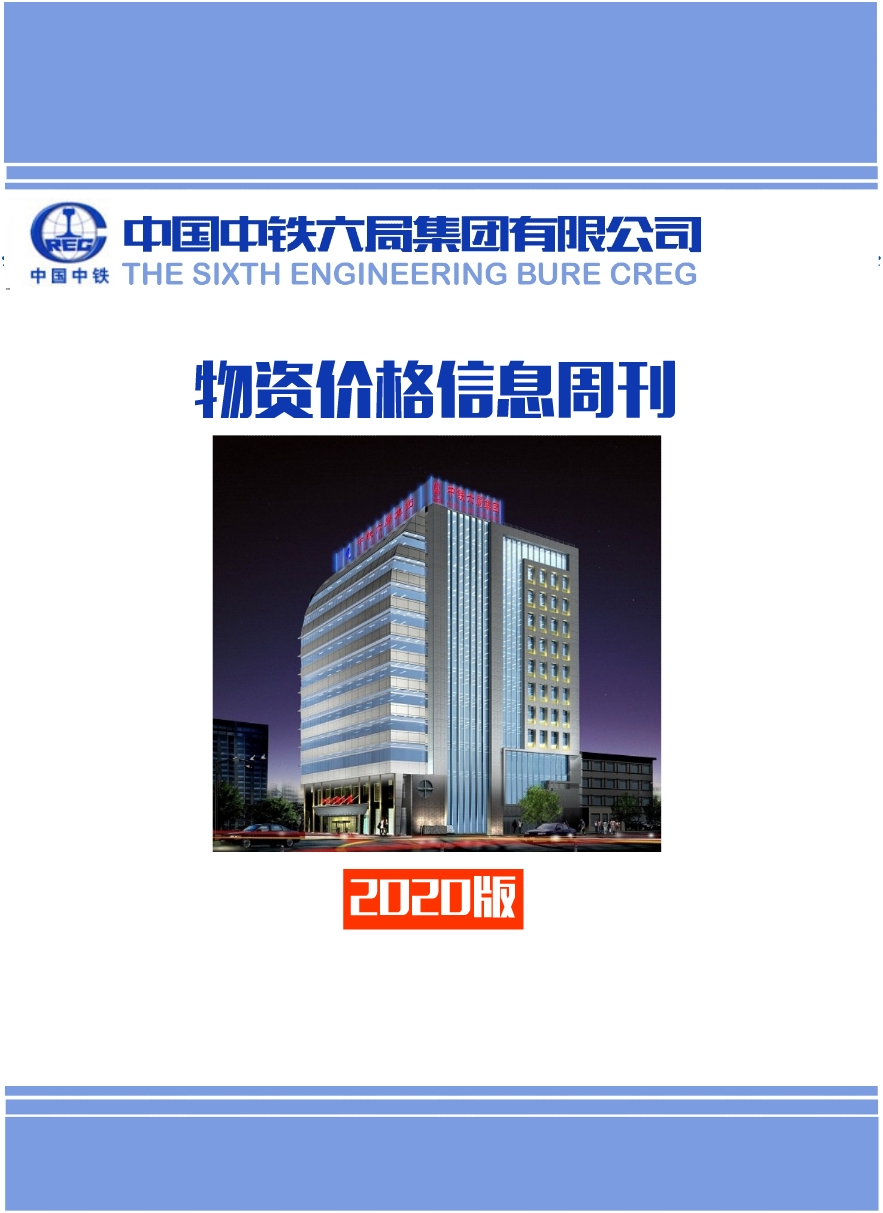 中铁六局集团有限公司物资价格信息周刊2020年7月16日目  录钢材价格专区	31.1、钢材品种走势图：	31. 2全国主要城市钢材价格表(2020年7月15日)	51.3钢材市场评论	72020年下半年中国钢材价格会上涨吗？	71.4废钢	92020年7月15日全国重型废钢市场价格行情	9水泥、混凝土、砂石料价格专区	101、	全国水泥价格行情（2020年7月第2周）	101.1、水泥指数走势图	111.2、本周全国水泥市场综述	112、	全国混凝土价格行情（2020年7月第2周）	132.1、混凝土指数走势图	142.2、本周全国混凝土市场综述	143、	全国砂石料价格行情（2020年7月第2周）	163.1、	本周全国砂石料市场综述	17木材价格专区	202020年7月木材价格行情	20沥青、防水、保温、焊接材料价格专区	222020年7月15日重交沥青价格行情	22防水、火工品、油漆、化工材料	23保温材料	25焊接材料	26安装材料价格专区	27有色金属价格专区	28成品油价格专区	302020年7月15日全国成品油升价	30管材价格专区	31城建交通工程价格专区	32海绵城市工程价格专区	36市政工程材料价格专区	40周转材料价格专区	47钢材价格专区1.1、钢材品种走势图：1. 2全国主要城市钢材价格表(2020年7月15日)1.3钢材市场评论2020年下半年中国钢材价格会上涨吗？ 	今年以来，国内钢材价格呈现先跌后涨的走势，到6月上旬达到了今年春节后的最高水平，近期在期货上涨的带动下再度反弹。资本市场价格的上涨，与国家较为宽松的货币政策息息相关。6月底、7月初，市场上流传着国家储备买入各种资源的消息，黑色产品也在范围之内。二季度以来，随着疫情好转，我国各项经济指标明显向好。中国物流与采购联合会、国家统计局服务业调查中心发布的2020年6月份中国制造业采购经理指数（PMI）为50.9%，比上月上升0.3个百分点。世界钢铁协会6月4日发布的预测结果显示，中国钢铁需求量在2020年将增长1.0%，2020年启动的“新基建”项目带来的好处将延续到2021年，支撑2021年对钢铁的需求。此外，几年不断上涨的铁矿石等原料成本上涨对钢价也形成了推动作用。受新冠肺炎疫情影响，中国的一季度经济出现了大幅度的下滑，多个行业基本处于停滞的状态，因此今年整体的钢材需求较往年延迟了一个月左右。进入二季度，国内疫情出现好转，各行各业加快复工。4月份，开工率大幅攀升，部分工程基本已经达到往年水平，钢材需求量得到了大幅提升。5月份，部分工地为了准时完成全面项目任务，加快赶工进度，在季节性旺季和赶工带来的双重需求之下，部分地区的钢材出货量创下新高，钢价也出现了攀升。但进入6月中旬后，因为南方暴雨不断，四川、贵州、湖南遭受到了严重暴雨洪涝等灾害，目前已经紧急启动国家Ⅳ级救灾应急响应。在持续雨水天气的影响下，施工项目的开展受到了严重干扰，部分工地更是无法进行施工。而北方天气也不容乐观，在高温天气下，近期钢材需求量也出现了一定程度的下降。以北京为例，据监测数据显示，截止6月30日，北京钢材市场10家大户出货量为8100吨，较上月同期下降了4000吨，降幅达到了33.06%。明显下降的出货量，也间接说明了钢材需求正在回落。6月份钢铁流通业PMI总指数为48.5，比上月下降3.5个百分点，需求出现了下降，行业景气度回落。这也反映出虽然逆周期调节政策正在加快落地，但季节性需求见顶态势明显，钢铁需求有所减弱，下游采购积极性不强。回顾6月钢材价格行情，整体波动不大，板强长弱表现突出。平台数据显示，螺纹钢均价较月初下跌35元，而热卷均价较月初上涨75元，中板均价较月初下跌46元。供需压力逐渐增大、风险在逐渐累积，关注去库存的变化节奏，7月钢材价格有冲高回落的可能，但回落空间较为有限。在扛过7、8月季节性需求淡季后，钢材现货价格仍有再度反弹的可能。一、需求形势将会更好根据统计数据测算，上半年钢材国内需求超出预期，今年前5月全国粗钢表观消费同比增长3.3%，其中5月份增幅达到6.3%，呈现V型态势。由于下半年中国经济增长还会提速，并且固定资产投资成为刺激国内需求的最重要抓手，钢材消费力度得到强化，因此“淡季不淡，旺季更旺”，下半场中国钢材需求量还会更多。由于下半年继续提速，所以目前的V型右侧继续扬升，最终呈现全年“勾型”局面。虽然遭遇新冠肺炎疫情冲击，但由于中国抑制疫情蔓延，成功推动复工复产，以及逆周期调节加码，致使下半场中国经济提速。世界银行前景预测局预计中国今年增长1%，是唯一在2020年保持正增长的主要经济体，另一方面，国内经济界普遍认为中国经济将超出这一增速。有专家认为2020年中国GDP实际增长速度大约为3.2%左右。据此测算，下半年中国GDP实际增长速度就应当在6%左右，明显高出上半年增长水平。下半年宏观经济提速，当然奠定了中国钢材需求的更多基础。不仅如此，又因为决策层将强化固定资产投资，尤其是向“两新一重”倾斜，强化补短板的基础设施投资作为刺激国内需求，抵御境外需求恶化压力的重要抓手，因此下半场中国钢材的国内需求将会更多，而不是减少。下半场推高钢材及黑色系列商品购买需求的另一个重要因素是金融性购买。因为较为宽松的中国货币政策，因为极度宽松的欧美发达国家货币政策共同影响，今年内商品市场“不差钱”，势必依托各种渠道扩大黑色系列商品金融性购买需求，并且通过期货行情扬升拉动现货价格。这也是为什么现货库存增加后价格依然上涨的重要影响因素。对此，也要予以关注。二、钢铁产量将会更多中国钢材市场下半场更为旺盛的消费与购买需求，当然为国内钢铁企业提供了强大刺激。除此之外，近些年来钢铁企业所新增加的先进钢铁产能，也使得下半年实现更多钢铁及钢材产量成为可能。据中国钢铁工业协会数据显示，2020年6月下旬，重点统计钢铁企业日产粗钢同比增长5.7%、日产钢材同比增长3.95%，显示了这一放量趋势。预计下半年全国钢铁及钢材产量还会居高不下，甚至增速进一步升高。下半场钢铁产量再创新高，当然会形成钢材市场一定压力，但因为有旺盛需求托底，因此也不会出现严重供大于求，甚至不排除暂时性、品种性的供应偏紧局面。三、市场价格将会更高今年一季度，因为疫情冲击，固定资产投资与工业生产断崖式滑落，需求显著萎缩，钢材价格亦大幅下降。进入二季度后，随着疫情形势好转，复工复产全面展开，钢材价格开始触底反弹。整体来看，上半年中国钢材价格呈现先抑后扬态势。据兰格钢铁网市场监测数据，今年7月1日，全国钢材综合价格指数为143.3点，比4月3日低点上涨了6.3%。其中板材指数上涨9.1%；长材指数上涨4.4%。进入7月份以后，全国钢材价格继续扬升。据监测数据显示，截止2020年7月7日，国内十大重点城市三级螺纹钢(Φ25mm)平均价格为3699元/吨，连续3日上涨，其中螺纹钢主力合约收盘价格为3634元，比今年4月3日上涨14%；比6月30日上涨1.9%。受到需求旺盛、成本支撑、风险偏好等多因素影响，预计今年下半年全国钢材及黑色系列商品价格继续高位运行，平均价格水平将比上半年更高。1.4废钢2020年7月15日全国重型废钢市场价格行情水泥、混凝土、砂石料价格专区全国水泥价格行情（2020年7月第2周）1.1、水泥指数走势图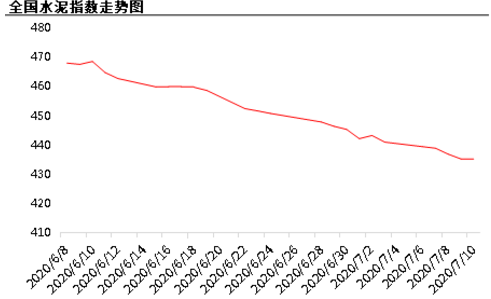 1.2、本周全国水泥市场综述本周全国地区水泥价格涨跌互现。华东市场水泥价格继续下跌，上海下跌20元/吨，江苏扬州下调20元/吨，浙江杭州高标下调20-30元/吨，安徽宿州地区水泥下调20元/吨；华中市场水泥市场行情有涨有跌，河南郑州地区上调高标水泥价格20元/吨，湖北武汉下调20元/吨，湖南怀化地区水泥下调20元/吨；华南部分区域水泥价格上涨，海南全岛水泥价格上涨30元/吨；西南市场水泥行情稳定为主；华北市场水泥价格弱势下行，山西大同水泥价格小幅下调10元/吨；西北市场整体水泥行情暂稳；东北地区水泥价格出现上涨，吉林长春、黑龙江哈尔滨部分企业报价上调20-30元/吨。华东区域：上海地区部分主流品牌水泥价格再次下调，跌幅20元/吨，雨水天气持续，项目施工规模小，水泥整体需求低迷，一线品牌P.O42.5散装市场主流成交价440-460元/吨；江苏扬州地区水泥价格下跌20元/吨，雨水天气持续，项目施工进度缓慢，加之周边水泥价格持续回落影响，本地水泥价格再次回调，6月以来累计下跌3轮，累积跌幅60元/吨左右；浙江杭州地区水泥价格再次下调，高标散装跌幅在20-30元/吨，目前杭州地区42.5散装工程配送价格在460-500元/吨；安徽宿州地区主流品牌水泥价格小幅下调20元/吨，主要受雨水天气影响，水泥市场需求不济，水泥价格出现小幅下跌，短期水泥行情弱势运行；福建泉州地区水泥市场需求表现一般，水泥库存高位，主流品牌水泥P.O42.5散装报价为350-370元/吨；山东济南地区水泥价格偏弱运行，需求疲软，市场竞争加剧，价格下滑，现主流品牌P.O42.5散装水泥市场报价在430-470元/吨；江西南昌市场水泥价格持续保持弱势运行，目前水泥价格P.O42.5散装价格在400-420元/吨。中南区域：华中区域：郑州地区部分品牌水泥企业上调高标水泥价格20元/吨，部分企业水泥库存处于低位，目前郑州市场主流品牌P.O42.5散装水泥到位价370-400元/吨；湖北武汉地区水泥价格陆续下调20元/吨，进入7月武汉地区连续雨水天气，工程施工影响较大，水泥销量整体大幅度下滑，目前武汉地区P.O42.5散装水泥报价410-430元/吨；湖南怀化地区水泥价格下调20元/吨，现P.O42.5散装市场主流成交价360-380元/吨。华南区域：广西崇左地区水泥库存近期呈下降趋势，受高温雨水天气影响，施工工地需求减弱，水泥出货量不佳，价格难有起色，目前崇左地区主流品牌P.O42.5散装水泥价格在410元/吨；广州地区水泥市场价格跌后持稳，行情保持弱势运行，现市场主流品牌P.O42.5散装水泥市场价格维持在480-500元/吨；海南海口地区水泥市场行情呈上升趋势，当地施工工地表现良好，市场需求逐步提升，对水泥需求稍有上升，再加上水泥熟料库存低位，外围区域采购力度增加，价格上涨，现市场主流P.O42.5散装水泥市场报价440元/吨。东北、华北区域：华北区域：北京地区水泥市场需求保持稳定，近期由于高考以及疫情影响，水泥企业出货量稍有影响，但是本地运输成本长期保持高位，因此水泥市场到位价格坚挺。本地P.O42.5散装水泥价格维持在490-500元/吨；天津地区水泥市场价格保持稳定运行，主流品牌P.O42.5散装水泥市场价格维持在450元/吨；河北石家庄地区水泥企业出货量不佳，本地暂稳停窑检修计划，库存保持上升趋势，主流品牌P.O42.5散装水泥出厂价格维持在360元/吨；山西大同地区水泥熟料库存高位，水泥价格小幅下跌，跌幅10元/吨，现市场主流P.O42.5散装水泥市场报价320-330元/吨。东北区域：辽宁地区水泥行情继续稳定，目前本地P.O42.5散装水泥市场价格在320元/吨左右；吉林长春地区水泥市场行情呈上涨趋势，价格小幅探涨，目前该地区主流品牌P.O42.5散装水泥价格在290元/吨；黑龙江哈尔滨地区水泥价格大幅上调50元/吨，部分品牌散装水泥价格落实上涨20元/吨，现主流品牌P.O42.5散装价格维持在330元/吨左右。西北、西南区域：西南区域：重庆地区水泥价格保持暂稳，目前主流品牌P.O42.5散装报价不一，主城区报价较高；四川遂宁主城及周边地区水泥企业受高考影响需求下降，但部分厂家熟料库存处于低位水平，主流品牌P.O42.5散装报价为460元/吨；贵州毕节地区主流品牌水泥价格下跌30元/吨，近期毕节地区受雨水天气影响，加上高中考导致工地施工放缓，市场需求持续下滑，水泥价格持续走低；云南红河地区水泥市场需求依旧较为低迷，市场报价弱势持稳运行，主流品牌水泥P.O42.5散装报价为360-380元/吨。西北区域：陕西西安地区水泥价格相对稳定，目前市场主流P.O42.5散装价格在380-400元/吨；青海西宁市场水泥行情呈现稳定状态，目前当地P.O42.5散装价格保持在430-450元/吨；乌鲁木齐地区水泥价格持续回升，水泥报价已经恢复到500元/吨；宁夏银川市场水泥价格持续呈现稳定状态，P.O42.5散装价格为260-300元/吨。综上所述：本周华东地区水泥价格再次下调，市场行情弱势下行，预计下周仍有下降趋势；华北市场价格部分区域下跌，预计下周保持弱势维稳；西南地区部分区域价格下调，其他暂稳，下周西南地区将弱势维稳；东北地区本周市场行情大幅上调，短期内价格稳中偏强；华南地区部分市场行情有所上升，海南水泥价格大幅上涨，下周预计整体保持稳定；华中地区水泥价格涨跌互现，预计下周持稳运行；西北地区水泥行情长期稳定，预计下周继续保持稳定。全国混凝土价格行情（2020年7月第2周）2.1、混凝土指数走势图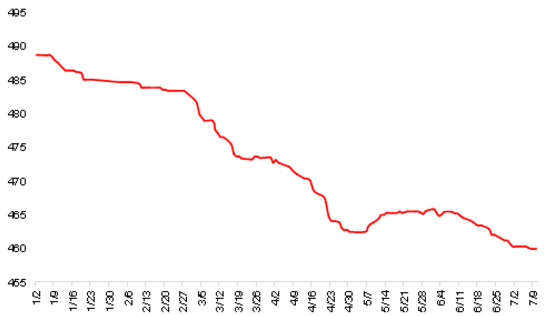 2.2、本周全国混凝土市场综述全国混凝土价格涨跌互现。华东区域混凝土价格弱稳运行，山东济南、济宁、临沂及安徽合肥、铜陵还有江苏盐城地区混凝土价格弱势下调15-10；华南区域混凝土市场震荡运行，广东肇庆、佛山混凝土价格小幅回调，海南全岛价格上调10元/方；华中区域混凝土价格跌后持稳，市场需求不佳，原材走强，价格维稳运行；华北区域继续走弱，北京及河北邢台地区混凝土价格弱势下跌5-10元/方；东北区域混凝土价格略有上涨，吉林长春混凝土价格小幅上涨10元/方；西南区域混凝土价格稳中偏强，四川宜宾地区混凝土价格小幅上涨10元/方；西北地区混凝土价格持稳运行。华东区域：华东地区混凝土报价弱稳运行。上海地区混凝土市场需求一般，水泥及砂石原材价格弱势，因此混凝土报价弱势回调；本周浙江地区受高考影响，施工短暂停止，因此混凝土市场行情略微降温，市场报价持稳运行；江苏盐城地区混凝土价格小幅下调10元/方，市场需求一般，原材价格弱势下跌，成本降低，因此混凝土价格下调；福建地区近期收到雨天影响较大，市场需求表现尚可，原材价格维稳运行，因此混凝土报价跌后持稳；安徽合肥、铜陵地区混凝土价格出现小幅下调5-10元/方，市场需求降低，原材价格弱势，生产成本降低；山东济南、济宁及临沂地区混凝土价格回调10元/方，市场需求一般，价格弱势运行；江西区域施工进度稳定，市场需求无较大波动，价格持稳运行。华中区域：华中区域混凝土价格跌后持稳。湖南地区近期搅拌站发货量明显不高，市场心态较为疲软，市场报价弱稳运行；湖北区域雨水天气依旧较多，混凝土市场需求表现不佳，市场报价保持弱势维稳；河南区域近期多地水泥价格出现上涨，具体情况仍需观望，若后期市场落实较好，混凝土价格也将走强趋势为主。华南区域：华南地区混凝土震荡运行。广东肇庆、佛山地区混凝土价格弱势下调10元/方，本地市场竞争较大，加之高考及雨季影响市场需求疲软，因此价格再度出现回落；广西地区施工进度减缓，混凝土市场需求表现一般，原材价格弱稳运行，因此商混报价暂稳；本周海南全岛混凝土企业市场报价小幅上涨10元/方，主要受到原材料水泥价格上涨，生产成本提升，因此混凝土价格略微上行趋势。西南区域：西南区域混凝土价格稳中偏强。近期重庆地区砂石市场竞争激烈，价格再度回调，混凝土企业表示原材料价格回调影响成本，后期混凝土价格或将出现回落；四川宜宾地区混凝土价格小幅上涨10元/方，市场需求尚且理想，本地砂石资源供不应求，价格略微上涨，因此混凝土价格也随之上涨；云南区域混凝土市场需求明显回落，原材料价格弱稳运行，整体报价偏弱运行；贵州区域近期受洪水灾害影响，施工严重受阻，原材价格弱势运行，因此混凝土报价弱稳为主。华北区域：华北区域混凝土市场行情继续走弱。天津地区混凝土市场需求不佳，企业间竞争激烈，市场涨价难落实；北京地区混凝土价格小幅下调5-10元/方，受高考及疫情影响，北京地区混凝土市场需求大幅下降，原材弱势，价格无力支撑；河北邢台地区混凝土价格再度回落5元/方，本地市场需求疲软，原材价格弱势，商混报价支撑无力，价格再度回落。西北、东北区域：西北区域混凝土价格持稳运行。陕西、甘肃地区省会城市市场需求表现尚可，原材价格保持稳定，价格依旧保持稳定运行；青海、宁夏及新疆地区混凝土原材料价格低位，市场行情不佳，整体报价弱势维稳。东北地区混凝土价格略有上涨。辽宁地区混凝土市场需求平淡，原材价格弱势，市场行情不高，价格保持稳定运行；黑龙江区域近期水泥价格出现上涨，市场需求依旧不高，若水泥涨价落实较好，混凝土报价或将偏强运行；吉林长春混凝土价格上涨10元/吨，本地砂石资源较为紧张，价格上涨，生产成本提升，因此混凝土价格偏强运行。综上所述：本周全国地区混凝土市场价格涨跌互现。根据目前市场来看，预计下周混凝土走势如下：华南地区混凝土报价仍有跌势，广东部分区域混凝土价格依旧会下调，而跌价幅度有所收窄；华中地区稳中偏弱，虽河南区域水泥价格有小幅上涨，整体来看，市场需求依旧不佳，因此混凝土报价继续保持弱势；华东地区稳中下行，市场需求不佳， 原材价格弱势，整体报价难以支撑；西北地区稳中或小涨，新疆区域部分水泥价格出现多轮上涨，混凝土成本有所增加，因此报价或将小幅上调；西南地区维稳运行，水泥价格涨跌互现，市场需求不高，价格持稳为主；华北区域或有小涨，河北雄安地区近期原材料价格高位坚挺，市场需求良好，支撑商混报价偏强运行；东北区域混凝土价格稳中偏强，本地水泥价格正在推涨，市场需求理想，商混报价有上涨空间。全国砂石料价格行情（2020年7月第2周）本周全国砂石料市场综述综合砂石价格107.33元/吨，周环比下跌1.2%。本周全国建筑市场受高考影响，施工进度持续放缓，需求一般。目前处于需求淡季加上多地雨水较多，且出现洪水灾害，对建筑工程进度影响较大。长江上游矿山开采以及发运量受限，下游市场库存充足，因此砂石价格暂无上涨现象。沿海港口砂石库位回升，且供大于求，短期价格支撑无力。综合来看，预计下周全国综合砂石行情或将持续偏弱。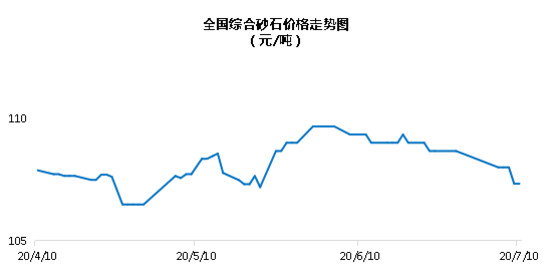 具体来看本周机制砂、碎石、天然砂价格变动情况如下：本周，全国机制砂均价99元/吨，周环比下跌1.01%；碎石均价92元/吨，周环比下跌2.17%；天然砂均价131元/吨，周环比下跌0.76%。具体分区域来看：华东区域：上海地区砂石价格弱势持稳运行。需求方面，近日受雨水天气及高考的因素影响，搅拌站出货量出现明显下滑，工地施工进度缓慢，砂石需求量也随之下滑。防汛期间，天然砂产量虽然受到一定影响，但搅拌站库存充足，加上需求不佳，去库存速度较慢，对涨价支撑不足，机制砂及碎石需求同样表现低迷，行情整体弱势运行，价格稳中偏弱。目前市场天然湖砂报价130-140元/吨，河沙及其他天然砂报价相对偏低，机制砂92-95元/吨左右，碎石维持88-92元/吨。短期内砂石行情维持弱势运行。福州地区近期降雨天气较多，整体施工较为疲软，搅拌站出货量降低，整体砂石市场需求降低，而本地砂石资源开采依旧较为严格，因此资源库存不高，价格继续保持稳定运行。山东济宁地区砂石价格持稳运行，受环评督查影响。本地矿山和沙场停产、停销10天左右，10号已恢复正常生产和销售。据市场反馈，目前济宁港口碎石平仓价89-90元/吨，主要销售苏北和皖北地区。淄博、枣庄、烟台砂石骨料旺盛，其中烟台地区靠近沿海，砂石料外销为主。在市场报价在80-83元/吨；水洗机制砂乳山港平仓价格55元/吨；本地花岗岩水洗机制砂出厂价在40-42元/吨。需求一般，砂石行情维稳运行。安徽池州、铜陵、宣城地区砂石矿山出厂价格下调2-3元/吨，受雨水天气影响，砂石销量下滑，价格稳中偏弱。据市场反馈，目前池州地区市场主流品牌碎石出厂价格在72-73元/吨，运输到周边市场需要另加运费。天然河沙出厂偏高市场报价格在135-140元/吨，优质机制砂出厂价格在95-100元/吨。近期市场需求疲软，价格偏弱运行。江西南昌市场砂石价格持续保持平稳状态，目前市场主流天然砂价格在110-130元/吨，石子价格在90-100元/吨。从市场反馈来看，工程需求还是较为维稳，近期雨水天气居多，对砂子开采受到一定限制,但价格方面仍是继续维持稳定。华中区域：郑州地区工程量未有较好恢复，砂石价格继续走弱。高温天气增多，工程进度恢复一般，部分砂石价格继续走弱，近段时间累积下调8-10元/吨，目前郑州地区碎石价格90-95元/吨，机制砂88-92元/吨，河砂价格175-185元/吨，下周中考临近，工程进度仍会收到一定限制，整体工程量依旧会处于弱势，砂石价格继续稳中偏弱。武汉地区雨水天气持续，工程进度进一步放缓，砂石用量继续减少，但砂石价格整体保持稳定，目前武汉地区天然砂价格150-160元/吨，机制砂价格105-110元/吨，碎石价格95-98元/吨，需求持续低迷情况下，多数砂石企业库存高位，部分企业已停产，砂石价格整体有下滑趋势。西北区域：近期西安地区砂石价格持续保持稳定状态，价格波动不大。目前天然砂价格处于110-120元/吨，石子价格在90-95元/吨。整体来看需求表现良好，但是市场竞争仍是较为激烈，预计后期价格方面还是继续保持稳定。西南区域：近期重庆地区受多雨天气影响市场需求持续萎缩，砂石市场竞争加剧，价格持续下跌6-8元/吨。受高温多雨天气影响，工地开工放缓，搅拌站出货量明显下降，砂石需求随之下滑，同时砂石厂库存持续攀升，因此多数砂石厂为缓解库存，纷纷下调砂石价格。由于短期内市场需求难有改善，而目前砂石价格已跌至低位，下行空间有限，预计后期重庆地区砂石价格主要稳价为主。云南昆明地区受到强降雨天气影响，施工进度放缓，砂石需求降低，该地区主流品牌机制砂中砂报价为67元/吨。据笔者了解，目前昆明地区雨季开始，强降雨天气增多，施工热度受此影响随之降温，且正值高考，昆明主城地区施工基本停止，因此砂石市场需求明显降低，因此近期报价保持稳定运行。华南区域：广州地区砂石市场竞争压力加剧，价格恐有小幅下跌可能。近期砂石市场需求一般，砂石企业出货量不高，且本地市场竞争压力较大，导致部分企业价格相对偏低。此外外来马来砂价格优势并不明显，天然河砂价格145-150元/吨左右。本地砂石市场价格保持稳定，但是不排除后期价格将有下跌的可能性。本地机制砂价格根据不同材质，价格维持在100-120元/吨，从供应角度来看，广州地区砂石供应充足，但是需求一般，预计后期该地区砂石价格或将小幅下跌3-5元/吨。广西南宁地区砂石价格近期持续稳定，价格方面暂无变动。南宁地区持续高温天气，导致施工工程进度放缓，市场需求明显有所下滑，再加上市场竞争压力，价格持弱势维稳趋势，当地机制砂价格在67-82元/吨，碎石价格在62-66元/吨，短期南宁地区砂石价格持稳为主。东北地区：本周吉林长春地区砂石价格偏强运行。据市场反馈，目前本地砂石料市场花岗岩石子1-2销售价95元/吨，1-3销售价格90元/吨，天然砂2.0-3.0价格在110元/，机制砂价格在98元/吨。本地工程项目处于赶工期，且对砂石需求较多，加上砂石供应紧缺，因此短期长春砂石价格偏强运行。华北区域：天津地区砂石市场供应持续紧张，砂石市场价格保持高位运行状态。天津地区砂石多来源于外围区域，因此砂石源头供应值得关注。加上近期河北唐山地区环保工作持续进行，部分砂石厂关闭，因此导致天津地区砂石供应略显紧缺态势。目前本地需求较好，因此稍有供不应求的态势，导致天津地区砂石市场价格持续高位。现本地天然砂价格可达到110-120元/吨之间，机制砂价格相对偏低。由于部分重点工程对砂石质量要求较高，因此该地区短期内砂石市场价格难有下跌趋势。山西太原地区砂石价格价格持稳，现市场主流机制砂中砂市场报价76元/吨。据了解，近期山西太原地区砂石需求一般，矿场出货情况良好，供需平衡。预计后期持稳运行。综上所述：本周全国综合砂石行情稳中偏弱运行。需求方面: 多地建筑工程受高考加雨水及高温天气影响，整体建筑市场进度放缓，需求下滑。华北京津冀地区市场需求下滑，西南、西北市场需求维稳；华东长三角地区需求一般。近期持续受汛期影响，内河船运受阻，天然石供应偏紧，因此天然砂价格偏高。价格方面，预计下周华东地区砂石价格稳中偏弱运行；华南地区砂石行情弱势维稳；西南地区砂石价格稳中偏弱；东北地区砂石行情或将偏强运行；华北地区砂石价格持稳运行。木材价格专区2020年7月木材价格行情沥青、防水、保温、焊接材料价格专区2020年7月15日重交沥青价格行情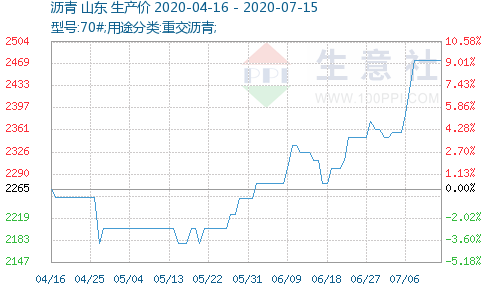 7月15日，沥青参考价为2475，与7月1日(2350.00)相比，上涨了5.32%。防水、火工品、油漆、化工材料保温材料焊接材料安装材料价格专区有色金属价格专区成品油价格专区2020年7月15日全国成品油升价注：本周油价未调管材价格专区城建交通工程价格专区海绵城市工程价格专区市政工程材料价格专区周转材料价格专区螺纹钢走势图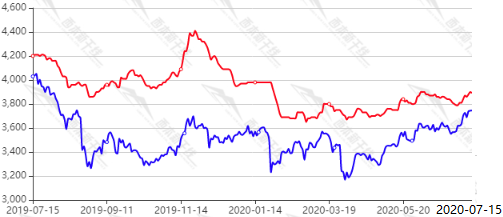 曲线说明红色线：钢材指数 蓝色线：螺纹钢主力合约价中厚板走势图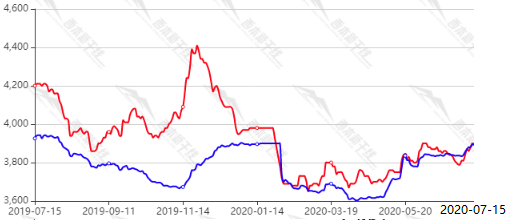 曲线说明红色线：钢材指数 蓝色线：中板价格走势型材走势图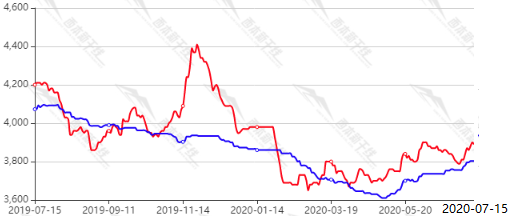 曲线说明红色线：钢材指数 蓝色线：型材价格走势废钢走势图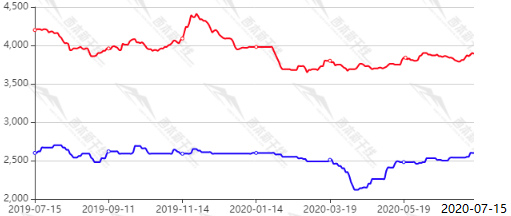 曲线说明红色线：钢材指数 蓝色线：废钢价格走势 热轧走势图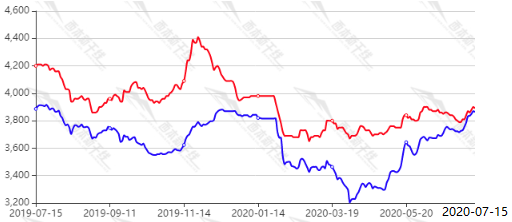 曲线说明红色线：钢材指数 蓝色线：热轧价格走势冷轧走势图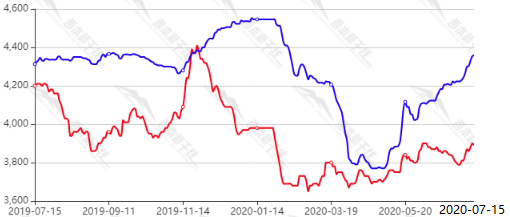 曲线说明红色线：钢材指数 蓝色线：冷轧价格走势全国钢材品种汇总表全国钢材品种汇总表全国钢材品种汇总表全国线材价格汇总表全国线材价格汇总表全国线材价格汇总表全国主要城市盘螺价格汇总全国主要城市盘螺价格汇总全国主要城市盘螺价格汇总全国主要城市HRB400螺纹钢价格汇总全国主要城市HRB400螺纹钢价格汇总全国主要城市HRB400螺纹钢价格汇总全国主要城市工角槽钢价格汇总全国主要城市工角槽钢价格汇总全国主要城市工角槽钢价格汇总全国H型钢价格汇总表全国H型钢价格汇总表全国H型钢价格汇总表全国主要城市中厚板价格汇总全国主要城市中厚板价格汇总全国主要城市中厚板价格汇总全国焊管价格汇总表全国焊管价格汇总表全国焊管价格汇总表全国镀锌管价格汇总表全国镀锌管价格汇总表全国镀锌管价格汇总表全国无缝管价格汇总表全国无缝管价格汇总表全国无缝管价格汇总表全国热轧板卷价格汇总表全国热轧板卷价格汇总表全国热轧板卷价格汇总表全国冷轧板卷价格汇总表全国冷轧板卷价格汇总表全国冷轧板卷价格汇总表东北地区东北地区东北地区黑龙江地区哈尔滨、佳木斯、牡丹江哈尔滨、佳木斯、牡丹江吉林地区长春、吉林长春、吉林辽宁地区沈阳、大连、辽阳沈阳、大连、辽阳华北地区华北地区华北地区京津地区北京、天津北京、天津河北地区石家庄、雄安、邯郸、廊坊、张家口、秦皇岛、唐山、张家口石家庄、雄安、邯郸、廊坊、张家口、秦皇岛、唐山、张家口山西地区太原、大同、长治、晋城太原、大同、长治、晋城内蒙地区呼和浩特、包头、赤峰呼和浩特、包头、赤峰华中地区华中地区华中地区河南地区郑州、洛阳、商丘、南阳郑州、洛阳、商丘、南阳湖北地区武汉、宜昌、襄阳武汉、宜昌、襄阳湖南地区长沙、怀化、衡阳长沙、怀化、衡阳华东地区华东地区华东地区上海、江苏地区上海、南京、徐州、无锡、苏州、连云港、南通、扬州、常州上海、南京、徐州、无锡、苏州、连云港、南通、扬州、常州浙江地区杭州、宁波、温州、台州、金华杭州、宁波、温州、台州、金华山东地区济南、青岛、烟台、德州、济宁济南、青岛、烟台、德州、济宁江西地区南昌、九江、新余、赣州南昌、九江、新余、赣州安徽地区合肥、马鞍山、蚌埠、芜湖合肥、马鞍山、蚌埠、芜湖福建地区福州、厦门、泉州、漳州、三明、宁德福州、厦门、泉州、漳州、三明、宁德华南地区华南地区华南地区广东地区广州、深圳、惠州、珠海、湛江、东莞广州、深圳、惠州、珠海、湛江、东莞广西地区柳州、南宁、桂林柳州、南宁、桂林海南地区海口、三亚海口、三亚西北地区西北地区西北地区陕西地区西安、宝鸡、汉中、榆林西安、宝鸡、汉中、榆林甘肃地区兰州、天水、张掖兰州、天水、张掖青海地区西宁、格尔木西宁、格尔木宁夏地区银川银川新疆地区乌鲁木齐、喀什、哈密乌鲁木齐、喀什、哈密西南地区西南地区西南地区川渝地区重庆、成都、绵阳、宜宾、南充重庆、成都、绵阳、宜宾、南充贵州地区贵阳、遵义、大理贵阳、遵义、大理云南地区昆明、安宁、大理、曲靖昆明、安宁、大理、曲靖西藏地区拉萨拉萨详细钢材价格表请双击：→详细钢材价格表请双击：→城市规格今日价格比昨天比上周备注上海>6mm2310→0↑20不含税2090杭州>6mm2340→0↑30不含税2120常州>6mm2580→0↑50不含税2330江阴>6mm2600↑20↑50不含税2350南京>6mm2570↑20↑50不含税2330徐州>6mm2570→0→0不含税2320南昌>6mm2390→0→0不含税2120合肥>6mm2560→0↑50不含税2280福州>6mm2610→0→0不含税2310烟台>6mm2300↑20↑20当地市场不含税价临沂>6mm2360↑20↑20当地市场不含税价青岛>6mm2300↑20↑20当地市场不含税价北京>6mm2410→0↑10当地市场不含税价天津>6mm2430→0↑10当地市场不含税价唐山>6mm2530→0↑50当地市场不含税价石家庄>6mm2490→0→0当地市场不含税价武安>6mm2320↑20↑30当地市场不含税价张家口>6mm2320↑20↑30当地市场不含税价包头>6mm2340→0↑10当地市场不含税价太原>6mm2350→0↑20当地市场不含税价西安>6mm2320↑10↑30当地市场不含税价安阳>6mm2600→0↑30不含税2330武汉>6mm2610↑20↑20不含税2340长沙>6mm2600↑20↑20不含税2320广州>6mm2630↑20↑20不含税2360佛山>6mm2620↑20↑20不含税2350重庆>6mm2580→0→0不含税2310成都>6mm2620→0→0不含税2350凌源>6mm2580→0↑30不含税2310本溪>6mm2650→0↑30不含税2370鞍山>6mm2620→0↑30不含税2350辽阳>6mm2580→0↑30不含税2310沈阳>6mm2600→0↑30不含税2330大连>6mm2600→0↑30不含税2330黑龙江哈尔滨东北地区吉林长春，四平东北地区辽宁沈阳、大连、辽阳东北地区京津北京、天津华北地区河北石家庄、廊坊、邯郸、秦皇岛、雄安华北地区山西太原、大同、晋城、长治华北地区内蒙呼和浩特、赤峰华北地区河南郑州、洛阳、南阳、商丘、周口华中地区湖北武汉、十堰、宜昌、咸宁、襄阳、随州华中地区湖南长沙、怀化、衡阳华中地区上海江苏上海、南京、苏州、徐州、无锡、连云港华东地区浙江杭州、宁波、温州、嘉兴、舟山、金华华东地区江西南昌、九江、赣州、新余华东地区合肥合肥、芜湖、马鞍山华东地区山东济南、青岛、烟台华东地区福建福州、厦门、泉州、宁德华东地区广东广州、深圳、惠州、珠海、湛江、佛山华南地区广西南宁、柳州、桂林华南地区海南海口、三亚、儋州华南地区重庆四川重庆、成都、绵阳、宜宾、南充西南地区贵州贵阳、遵义、六盘水、黔西南、黔东南西南地区云南昆明、曲靖、红河、丽江西南地区西藏拉萨、昌都西南地区陕西西安、宝鸡、汉中、榆林西北地区甘肃兰州、天水、武威、嘉峪关、平凉西北地区青海西宁、格尔木、海东西北地区宁夏银川、石嘴山、吴忠、中卫西北地区新疆乌鲁木齐、哈密、喀什西北地区双击打开→双击打开→黑龙江哈尔滨东北地区吉林长春东北地区辽宁沈阳东北地区京津北京、天津华北地区河北、雄安新区石家庄、廊坊、唐山、邯郸、秦皇岛、雄安新区华北地区山西太原、晋城、长治华北地区内蒙呼和浩特华北地区河南郑州、洛阳、南阳、商丘华中地区湖北武汉、宜昌、十堰、襄阳、黄石华中地区湖南长沙、怀化、衡阳、邵阳、郴州华中地区上海江苏上海、南京、镇江、徐州、南通、苏州、无锡、连云港华东地区浙江杭州、宁波、温州、嘉兴、台州、金华华东地区江西南昌、九江、赣州华东地区合肥合肥、芜湖、马鞍山华东地区山东济南、青岛、烟台华东地区福建福州、厦门华东地区广东广州、深圳、惠州、珠海、湛江、佛山华南地区广西南宁、柳州、桂林华南地区海南海口、三亚、儋州华南地区重庆四川重庆、成都、绵阳、南充、广元西南地区贵州贵阳、遵义、六盘水、安顺西南地区云南昆明、丽江、玉溪西南地区陕西西安、宝鸡、咸阳西北地区甘肃兰州、天水、庆阳西北地区青海西宁西北地区宁夏银川西北地区新疆乌鲁木齐西北地区双击打开→双击打开→黑龙江哈尔滨、牡丹江东北地区吉林长春东北地区辽宁沈阳，大连、辽阳东北地区京津雄安北京、天津华北地区河北石家庄、唐山华北地区山西太原、大同华北地区内蒙呼和浩特华北地区河南郑州、洛阳、周口华中地区湖北武汉、孝感华中地区湖南长沙、怀化、邵阳华中地区上海江苏上海、南京华东地区浙江宁波、杭州华东地区江西南昌，九江、赣州华东地区合肥合肥华东地区山东济南、青岛、济宁华东地区福建福州、厦门华东地区广东广州、惠州，深圳、佛山华南地区广西南宁华南地区海南海口，三亚、东方华南地区重庆四川重庆、成都西南地区贵州贵阳西南地区云南昆明西南地区陕西西安、咸阳西北地区甘肃甘肃西北地区青海西宁西北地区宁夏银川，吴忠、石嘴山、固原西北地区新疆乌鲁木齐、哈密、阿克苏、奎屯西北地区双击打开→双击打开→全国机制砂、碎石、天然砂一周价格变动（单位：元/吨）全国机制砂、碎石、天然砂一周价格变动（单位：元/吨）全国机制砂、碎石、天然砂一周价格变动（单位：元/吨）全国机制砂、碎石、天然砂一周价格变动（单位：元/吨）日期机制砂（3.0-2.3）碎石（16-25mm）天然砂（3.0-2.3）6月28日100941327月03日9992131周环比-1.01%-2.17%-0.76%品名规格价格市场或地区其它属性铁杉2m（按需加工）1390.00~1420.00 元/m3山东口岸进口锯材质量等级： 口料（C级）铁杉3m（按需加工）1400.00~1430.00 元/m3山东口岸进口锯材质量等级： 口料（C级）铁杉4m（按需加工）1430.00~1460.00 元/m3山东口岸进口锯材质量等级： 口料（C级）铁杉2m（按需加工）1490.00~1520.00 元/m3山东口岸进口锯材质量等级： 口料（B级）铁杉3m（按需加工）1500.00~1530.00 元/m3山东口岸进口锯材质量等级： 口料（B级）铁杉4m（按需加工）1530.00~1560.00 元/m3山东口岸进口锯材质量等级： 口料（B级）铁杉2m（按需加工）1690.00~1720.00 元/m3山东口岸进口锯材质量等级： 口料（A级）铁杉3m（按需加工）1700.00~1730.00 元/m3山东口岸进口锯材质量等级： 口料（A级）铁杉4m（按需加工）1730.00~1760.00 元/m3山东口岸进口锯材质量等级： 口料（A级）花旗松3m（按需加工）1820.00~1850.00 元/m3山东口岸进口锯材质量等级： 口料（A级）花旗松4m（按需加工）1850.00~1880.00 元/m3山东口岸进口锯材质量等级： 口料（A级）辐射松2m（按需加工）1140.00~1170.00 元/m3山东口岸进口锯材质量等级： 口料（C级）辐射松3m（按需加工）1160.00~1190.00 元/m3山东口岸进口锯材质量等级： 口料（C级）辐射松4m（按需加工）1130.00~1160.00 元/m3山东口岸进口锯材质量等级： 口料（C级）辐射松2m（按需加工）1240.00~1270.00 元/m3山东口岸进口锯材质量等级： 口料（B级）辐射松3m（按需加工）1260.00~1290.00 元/m3山东口岸进口锯材质量等级： 口料（B级）辐射松4m（按需加工）1230.00~1260.00 元/m3山东口岸进口锯材质量等级： 口料（B级）辐射松2m（按需加工）1440.00~1470.00 元/m3山东口岸进口锯材质量等级： 口料（A级）辐射松3m（按需加工）1460.00~1490.00 元/m3山东口岸进口锯材质量等级： 口料（A级）辐射松4m（按需加工）1430.00~1460.00 元/m3山东口岸进口锯材质量等级： 口料（A级）落叶松14-20cm900 元/m3绥芬河口岸俄罗斯松木质量等级： 一二等落叶松800 元/m3绥芬河口岸俄罗斯松木产地： 俄罗斯 质量等级： 等外落叶松1800 元/m3绥芬河口岸俄罗斯松木产地： 俄罗斯 质量等级： I—IV樟子松1500 元/m3绥芬河口岸俄罗斯松木产地： 俄罗斯 质量等级： I—V樟子松1350 元/m3绥芬河口岸俄罗斯松木产地： 俄罗斯 质量等级： V樟子松980 元/m3绥芬河口岸俄罗斯松木质量等级： 三等白松1350 元/m3绥芬河口岸俄罗斯松木产地： 俄罗斯  质量等级： I—V白松1600 元/m3绥芬河口岸俄罗斯松木产地： 俄罗斯 质量等级： I—IV白松14-20cm800 元/m3绥芬河口岸俄罗斯松木质量等级： 三等杉木方3000×50×90mm34 元/扎广东鱼珠国际木材市场质量等级： A杉木方4000×40×90mm33 元/扎广东鱼珠国际木材市场质量等级： A杉木方2000×30×130mm以上69 元/扎广东鱼珠国际木材市场质量等级： A杉木方2000×30×40mm10 元/扎广东鱼珠国际木材市场质量等级： A杉木方2000×60×100mm25 元/扎广东鱼珠国际木材市场质量等级： A杉木方2500×50×90mm29 元/扎广东鱼珠国际木材市场质量等级： A杉木4m×3-4cm600 元/m3乐昌杉木质量等级： A级 检尺方法： 国标杉木4m×5-6cm750 元/m3乐昌杉木质量等级： A级 检尺方法： 国标杉木4m×7-8cm800 元/m3乐昌杉木质量等级： A级 检尺方法： 国标杉木4m×9-10cm850 元/m3乐昌杉木质量等级： A级 检尺方法： 国标松木2m×18-28cm750 元/m3乐昌松木检尺方法： 国标松木2m×14-18cm650 元/m3乐昌松木检尺方法： 国标松木2m×30cm以上850 元/m3乐昌松木检尺方法： 国标松木2m×8-12cm550 元/m3乐昌松木检尺方法： 国标白松2m（按需加工）1420~1450 元/m3天津口岸进口锯材质量等级： 口料（C级）白松2m（按需加工）1520~1550 元/m3天津口岸进口锯材质量等级： 口料（B级）白松2m（按需加工）1720~1750 元/m3天津口岸进口锯材质量等级： 口料（A级）白松3m×6-8cm2200 元/m3西北木材交易市场锯材产地： 俄罗斯樟子松4m×6-8cm2200 元/m3西北木材交易市场锯材产地： 俄罗斯辐射松4m（按需加工）1150~1180 元/m3江苏口岸进口锯材质量等级： 口料（C级）辐射松4m（按需加工）1250~1280 元/m3江苏口岸进口锯材质量等级： 口料（B级）辐射松4m（按需加工）1480 元/m3江苏口岸进口锯材质量等级： 口料（A级）辐射松2m（按需加工）1120~1150 元/m3江苏口岸进口锯材质量等级： 口料（C级）辐射松2m（按需加工）1220~1250 元/m3江苏口岸进口锯材质量等级： 口料（B级）辐射松2m（按需加工）1420~1450 元/m3江苏口岸进口锯材质量等级： 口料（A级）樟子松3m（按需加工）1450~1480 元/m3江苏口岸进口锯材质量等级： 口料（B级）樟子松4m（按需加工）1650~1680 元/m3江苏口岸进口锯材质量等级： 口料（A级）花旗松4m（按需加工）1680~1710 元/m3江苏口岸进口锯材质量等级： 口料（C级）花旗松4m（按需加工）1780~1810 元/m3江苏口岸进口锯材质量等级： 口料（B级）花旗松4m（按需加工）1980~2010 元/m3江苏口岸进口锯材质量等级： 口料（A级）白松4m（按需加工）1360~1390 元/m3江苏口岸进口锯材质量等级： 口料（C级）白松4m（按需加工）1460~1490 元/m3江苏口岸进口锯材质量等级： 口料（B级）白松4m（按需加工）1660~1690 元/m3江苏口岸进口锯材质量等级： 口料（A级）名称型号报价走势金诚石化70#2580元/吨平稳科利达石化70#2450元/吨上涨滨阳燃化70#2750元/吨平稳京博石化70#2450元/吨上涨东明石化70#2350元/吨上涨材料名称单位含税价不含税价聚氨酯防水涂料PU-M-Ⅰkg1210.66聚氨酯防水涂料PU-S-Ⅰkg1513.32水泥基渗透结晶型防水涂料CCCW-C-Ⅰkg12.5011.10聚合物水泥防水涂料JS-Ⅰkg119.77聚合物水泥防水涂料JS-Ⅱkg97.99APP改性沥青防水卷材APP-Ⅰ-PY-PE 3.0m22723.97APP改性沥青防水卷材APP-Ⅰ-PY-PE 4.0m23228.41SBS改性沥青防水卷材SBS-Ⅰ-PY-PE 3.0m22925.75SBS改性沥青防水卷材SBS-Ⅰ-PY-PE 4.0m23430.19自粘聚合物改性沥青防水卷材N-Ⅰ-PET 1.5m22522.20自粘聚合物改性沥青防水卷材N-Ⅰ-PET 2.0m23026.64自粘改性沥青防水卷材PY-Ⅰ-PE 2.0m23127.53自粘改性沥青防水卷材PY-Ⅰ-PE 3.0m23631.97自粘改性沥青防水卷材PY-Ⅰ-PE 4.0m24338.18耐根穿刺防水卷材SBS-Ⅱ-PY-PE 4.0m27062.16耐根穿刺防水卷材SBS-Ⅱ-PY-PE 5.0m28878.14焦油聚氨酯防水涂料851kg14.7913.13焦油聚氨酯防水涂料kg11.189.93聚氨酯沥青防水涂料kg1815.98聚合物改性沥青涂料AWP2000kg9.508.44聚合物改性沥青涂料AWP2000Fkg11.5010.21热熔标线涂料2900kg108.86热熔标线底漆1200kg1210.63氯化橡胶标线漆2928kg14.2512.62氯化橡胶耐磨标线漆2938kg15.1513.42双组份漆涂料kg2723.91水性漆涂料kg2320.37震荡漆涂料kg2118.60酊醛自粘腻子kg17.0215.10滑石粉kg0.570.51石膏粉kg0.740.66石油沥青油毡m22.352.09胶粉油毡衬垫kg7.826.94聚硫密封胶kg1210.66石油沥青胶kg1.671.48沥青玛蹄脂kg3.132.78沥青防水油膏kg6.055.37环氧聚胺脂嵌缝膏kg15.7313.97防水橡胶kg60.7253.76洞口止水环Ф600套16001416洞口止水环Ф800套16401452洞口止水环Ф1000套19001682洞口止水环Ф1200套21701921洞口止水环Ф1350套26852377洞口止水环Ф1500套29802638洞口止水环Ф1650套32702895洞口止水环Ф1800套36853262洞口止水环Ф2000套44003895洞口止水环Ф2200套51104524洞口止水环Ф2400套57005046洞口止水环Ф2700套78506950洞口止水环Ф3000套100008854洞口止水环Ф3500套1500013281O形橡胶止水带m87.7977.73平板形橡胶止水带m96.0685.05内防水橡胶止水带m166.50147树脂混合料m34800042621机油kg9.258.20黄油kg12.8511.40盾尾油脂kg7.506.65石蜡kg5.755.10环氧树脂kg3228.38底涂树脂Lica～110 A级kg4741.69修补树脂Lica～120 A级kg39.5035.04粘浸树脂Lica～100 A级kg49.5043.91粘结树脂Lica～130 A级kg4539.91碳纤维板胶sika dur 30CNkg9886.93碳纤维布胶sika dur 330CNkg10593.13碳纤维布胶Sigma～MEA100/200kg120.90107.24裂缝修补胶Lica～700 A级kg5851.45拼粱灌缝胶Lica～501 A级kg7667.41无机颜料kg1815.97硅酸钠(水玻璃)kg0.960.85乳化炸药kg12.8911.45硝铵炸药1号、2号岩石硝铵炸药kg13.8912.34导火线120s/mm1.481.31砂包线φ1.2mmm1.481.31母线2.5mm2m5.064.50普通雷管8号铜管个1.861.65电雷管6号瞬发电雷管,带脚线1.5m个2.682.38非电毫秒雷管导爆管长3~7m个3.673.26导爆索爆速6000~7000m/sm2.382.11土工布4~5m宽m211.8010.46玻璃纤维布宽为:1.0~1.37m,长为:100~200mm29.928.80土工格栅宽6m,聚乙烯单向、双向拉伸、聚炳烯双向、玻璃纤维m29.628.53土工格室5~50cm,网格尺寸根据客户需求制作m220.8218.47长桶形土工袋个1.681.49无机富锌漆kg47.5942.26油漆kg15.1013.41标线漆常温型kg14.7013.05涂料毛面涂料kg11.189.93桥面防水涂料聚合物渗透水性桥面防水涂料kg11.9010.57防水卷材m233.7129.93底油kg13.1911.71热熔涂料kg108.88环氧树脂E-42,E-44,E-51kg3228.38PE防护料kg23.7921.10水玻璃粘度40°Belkg0.960.85油毛毡400g,0.915m*21.95mm22.352.09玻璃钢瓦1300*7300*1.1mmm246.3041.14反光油漆kg39.6635.22冷塑路面材料底漆kg49.5844.02冷塑路面材料面漆kg49.5844.02磷酸二氢钠kg13.0811.60防火涂料kg2.081.85材料名称规格型号单位含税价岩棉板素板  密度60kg/m3m3360岩棉板素板  密度80kg/m3m3480岩棉板素板  密度10kg/m3m3600岩棉板素板  密度120kg/m3m3720岩棉板素板  密度150kg/m3m3900岩棉板素板  密度180kg/m3m31080岩棉复合板600×1200×55 密度150kg/m3m3110岩棉复合板600×1200×60 密度150kg/m3m3126岩棉复合板600×1200×65 密度150kg/m3m3140岩棉复合板600×1200×70 密度150kg/m3m3152岩棉复合板600×1200×75 密度150kg/m3m3162岩棉复合板600×1200×80 密度150kg/m3m3170玻璃棉板素板 密度24kg/m3m3450玻璃棉板素板 密度28kg/m3m3525玻璃棉板素板 密度32kg/m3m3600玻璃棉板素板 密度40kg/m3m3750玻璃棉板素板 密度48kg/m3m3900玻璃棉板素板 密度56kg/m3m31050玻璃棉板素板 密度64kg/m3m31200玻璃棉板素板 密度80kg/m3m31500玻璃棉板素板 密度96kg/m3m31800聚苯乙烯发泡板阻燃 密度20-30kg/m3m3420模塑聚苯乙烯泡沫塑料B1级 密度18 kg/m3m3320挤塑聚苯乙烯泡沫塑料燃烧性能B1级 密度31-34kg/m3m3900挤塑聚苯乙烯泡沫塑料燃烧性能B2级 密度31-34kg/m3m3850硬泡聚氨酯板燃烧性能B1级 密度35kg/m3m31650硬泡聚氨酯板燃烧性能B2级 密度35kg/m3m31650酚醛泡沫板燃烧性能B1级 密度45kg/m3m31400泡沫玻璃板密度160kg/m3m31600石墨聚苯板燃烧性能B1级 密度20kg/m3m3420石墨聚苯板（巴斯夫）燃烧性能B1级 密度20kg/m3m3580石墨聚苯板（进口）燃烧性能B1级 密度20kg/m3m3480玻璃棉毡密度 16kg/m3m3300玻璃棉毡密度 18kg/m3m3337玻璃棉毡密度 20kg/m3m3375玻璃棉毡密度 24kg/m3m3450材料名称品牌、规格型号单位含税价电焊条，结422Φ2.5kg6.14电焊条，结422Φ3.2kg6.57电焊条，结422Φ4kg6.74电焊条，结507Φ3.2kg7.75不锈钢电焊条奥102， 3.2kg27.3不锈钢电焊条奥102 ，4.0kg27.3不锈钢电焊条奥132， 2.5kg32.7不锈钢电焊条奥132， 3.2kg32.5不锈钢电焊条奥132 ，4.0kg32.3碳钢气焊条Φ>2kg11碳钢气焊条Φ＜2kg11.2铜气焊熔剂山城牌kg30铜焊粉、铜焊剂铜陵新鑫焊材kg40铜焊粉、铜焊剂益佑盛kg56铜焊粉、铜焊剂红星牌kg32铜焊粉、铜焊剂BONDHUSkg42铜焊粉、铜焊剂沧州裕宏焊材Kg106铜焊粉、铜焊剂雄狮牌kg100氧化铜粉太阳牌kg66氧气m32乙炔气m316氮气m32电线电缆桥架法兰阀门螺栓垫片水暖消防双击打开长江现货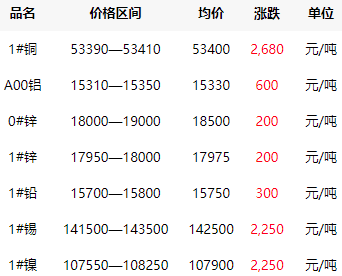 广东有色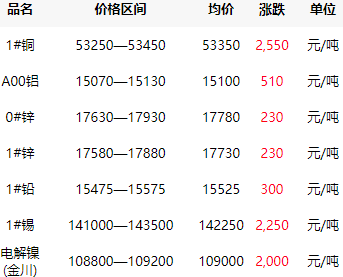 上海有色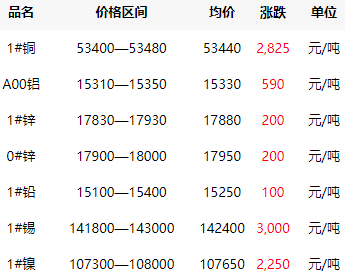 南海有色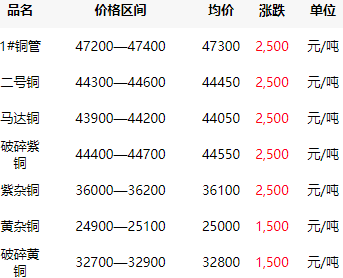 天津有色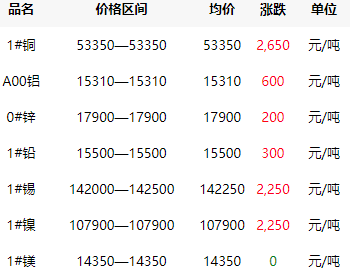 长江有色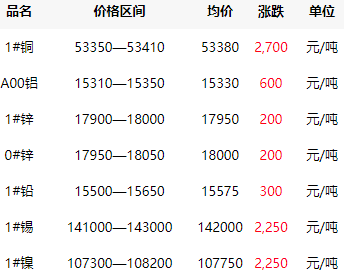 报价日期：2020年7月15日报价日期：2020年7月15日地区89号汽油92号汽油95号汽油98号汽油0号柴油北京6.235.605.966.945.23天津6.165.595.906.825.19河北6.165.595.906.725.19山西6.195.576.016.715.25内蒙古05.555.926.505.10辽宁05.575.946.475.12吉林05.576.006.545.13黑龙江05.545.936.725.02上海6.185.575.936.635.17江苏6.225.585.946.825.17浙江6.155.585.946.515.19安徽6.25.586.016.845.22福建6.175.585.966.535.20江西6.165.585.996.995.23山东6.175.585.996.715.19河南6.215.605.986.635.18湖北5.45.616.006.725.18湖南6.25.575.926.725.25广东6.25.626.096.955.21广西6.265.676.126.955.26海南7.186.727.128.025.28重庆6.365.696.016.755.28四川6.275.716.106.635.29贵州6.45.736.056.955.31云南6.265.746.176.855.28西藏06.506.8805.77陕西6.185.515.826.495.11甘肃6.145.525.896.265.12青海6.215.555.9505.14宁夏6.25.525.836.715.10新疆05.485.896.585.08承插式铸铁排水管混凝土透水管导向铝管钢筋混凝土管(立捣式)钢制波纹管钢筋混凝土离心管硬聚氯乙烯管(PVC～U)混凝土悬辊管硬聚氯乙烯排水管(PVC-U)DN160钢筋混凝土推立模管硬聚氯乙烯排水管（PVC-U）钢筋混凝土承插管硬聚氯乙烯加筋管(PVC-U)钢筋混凝土玻璃钢复合承插管硬聚氯乙烯(PVC～U)雨水管钢筋混凝土企口管高密度聚乙烯双壁波纹管(HDPE)钢筋混凝土玻璃钢复合企口管高密度聚乙烯扩口增强型双壁波纹管(HDPE)Ｆ型钢筋混凝土管(开槽)高密度聚乙烯双壁波纹管(HDPE)Ｆ型钢砼玻璃钢复合管高密度聚乙烯三层壁复合增强管（HDPE植物纤维增强水泥管(WYⅠ)高密度聚乙烯双壁波纹管(HDPE)玻璃钢夹砂管高密度聚乙烯双头螺旋双壁缠绕管短节(HDPE)玻璃钢夹砂顶管碳钢套筒高密度聚乙烯承插式双壁缠绕管(HDPE)高密度聚乙烯双壁缠绕管(HDPE)高密度聚乙烯双壁缠绕管双承口(HDPE)高密度聚乙烯纤维增强双壁缠绕管(HDPE)高密度聚乙烯双壁缠绕管(HDPE)增强聚丙烯管高模量聚丙烯实壁管(HMPP)普通橡胶管高压橡胶管混凝土挤压管混凝土重型挤压管双击打开→1、钢材产品1、钢材产品1、钢材产品1、钢材产品1、钢材产品1、钢材产品名称规格型号单位含税价除税价备注普通钢绞线φ15.24吨50504470红色价格上调黑色价格未调绿色价格下调无粘结钢绞线φ15.24吨58505178红色价格上调黑色价格未调绿色价格下调钢绞线群锚1孔套2623红色价格上调黑色价格未调绿色价格下调钢绞线群锚3孔套7566红色价格上调黑色价格未调绿色价格下调钢绞线群锚5孔套125110红色价格上调黑色价格未调绿色价格下调钢绞线群锚7孔套175155红色价格上调黑色价格未调绿色价格下调钢绞线群锚9孔套225199红色价格上调黑色价格未调绿色价格下调钢绞线群锚12孔套300265红色价格上调黑色价格未调绿色价格下调钢绞线群锚15孔套375332红色价格上调黑色价格未调绿色价格下调钢绞线群锚17孔套425376红色价格上调黑色价格未调绿色价格下调钢绞线群锚19孔套475420红色价格上调黑色价格未调绿色价格下调钢绞线群锚21孔套525465红色价格上调黑色价格未调绿色价格下调锚具连接器孔7869红色价格上调黑色价格未调绿色价格下调2、橡胶支座2、橡胶支座2、橡胶支座2、橡胶支座2、橡胶支座2、橡胶支座名称规格型号单位含税价除税价备注普通板式橡胶支座GYZφ200*35块4842.5红色价格上调黑色价格未调绿色价格下调普通板式橡胶支座GYZφ200*44块6154.06红色价格上调黑色价格未调绿色价格下调普通板式橡胶支座GYZφ200*56块7768.2红色价格上调黑色价格未调绿色价格下调普通板式橡胶支座GYZφ250*42块9180.6红色价格上调黑色价格未调绿色价格下调普通板式橡胶支座GYZφ300*66块205181.6红色价格上调黑色价格未调绿色价格下调普通板式橡胶支座GYZφ325*55块201178.1红色价格上调黑色价格未调绿色价格下调普通板式橡胶支座GYZφ375*77块374331.4红色价格上调黑色价格未调绿色价格下调普通板式橡胶支座GYZφ450*72块504446.6红色价格上调黑色价格未调绿色价格下调四氟板式橡胶支座GYZFφ200*44块9785.9红色价格上调黑色价格未调绿色价格下调四氟板式橡胶支座GYZFφ275*44块183162.1红色价格上调黑色价格未调绿色价格下调四氟板式橡胶支座GYZFφ300*76块376333.2红色价格上调黑色价格未调绿色价格下调四氟板式橡胶支座GYZFφ325*66块383339.4红色价格上调黑色价格未调绿色价格下调四氟板式橡胶支座GYZFφ325*88块511452.8红色价格上调黑色价格未调绿色价格下调四氟板式橡胶支座GYZFφ375*77块595527.2红色价格上调黑色价格未调绿色价格下调四氟板式橡胶支座GYZFφ400*99块870771红色价格上调黑色价格未调绿色价格下调盆式橡胶支座3000KN GPZ-II3dx套29532616.9盆式橡胶支座3000KN GPZ-II3sx套24362158红色价格上调黑色价格未调绿色价格下调盆式橡胶支座3000KN GPZ-II3gd套24242148红色价格上调黑色价格未调绿色价格下调盆式橡胶支座4000KN GPZ-II4dx套48254276红色价格上调黑色价格未调绿色价格下调盆式橡胶支座4000KN GPZ-II4sx套38823440红色价格上调黑色价格未调绿色价格下调盆式橡胶支座4000KN GPZ-II4gd套32732900红色价格上调黑色价格未调绿色价格下调盆式橡胶支座5000KN GPZ-II5dx套62745560红色价格上调黑色价格未调绿色价格下调盆式橡胶支座5000KN GPZ-II5sx套49824415红色价格上调黑色价格未调绿色价格下调盆式橡胶支座5000KN GPZ-II5gd套46384110红色价格上调黑色价格未调绿色价格下调盆式橡胶支座7000KN GPZ-II7dx套89517932红色价格上调黑色价格未调绿色价格下调盆式橡胶支座7000KN GPZ-II7sx套73316496红色价格上调黑色价格未调绿色价格下调盆式橡胶支座7000KN GPZ-II7gd套70626258红色价格上调黑色价格未调绿色价格下调盆式橡胶支座9000KN GPZ-II9dx套1207310699红色价格上调黑色价格未调绿色价格下调盆式橡胶支座9000KN GPZ-II9sx套97768663红色价格上调黑色价格未调绿色价格下调盆式橡胶支座9000KN GPZ-II9gd套91768131红色价格上调黑色价格未调绿色价格下调盆式橡胶支座10000KN GPZ-II10dx套1464612979红色价格上调黑色价格未调绿色价格下调盆式橡胶支座10000KN GPZ-II10sx套1181110466红色价格上调黑色价格未调绿色价格下调盆式橡胶支座10000KN GPZ-II10gd套108049574红色价格上调黑色价格未调绿色价格下调盆式橡胶支座12500KN GPZ-II12.5dx套1876716631红色价格上调黑色价格未调绿色价格下调盆式橡胶支座12500KN GPZ-II12.5sx套1520413473红色价格上调黑色价格未调绿色价格下调盆式橡胶支座12500KN GPZ-II12.5gd套1420512588红色价格上调黑色价格未调绿色价格下调盆式橡胶支座15000KN GPZ-II15dx套2348920816红色价格上调黑色价格未调绿色价格下调盆式橡胶支座15000KN GPZ-II15sx套1920817022红色价格上调黑色价格未调绿色价格下调盆式橡胶支座15000KN GPZ-II15gd套1840516310红色价格上调黑色价格未调绿色价格下调3.桥梁伸缩缝3.桥梁伸缩缝3.桥梁伸缩缝3.桥梁伸缩缝3.桥梁伸缩缝3.桥梁伸缩缝名称规格型号单位含税价除税价备注桥梁梳齿型伸缩缝SCF40米13001152红色价格上调黑色价格未调绿色价格下调桥梁梳齿型伸缩缝SCF60米16501462红色价格上调黑色价格未调绿色价格下调桥梁梳齿型伸缩缝SCF80米19001683红色价格上调黑色价格未调绿色价格下调桥梁梳齿型伸缩缝SCF100米20501816红色价格上调黑色价格未调绿色价格下调桥梁梳齿型伸缩缝SCF120米21501904红色价格上调黑色价格未调绿色价格下调桥梁梳齿型伸缩缝SCF140米23002037红色价格上调黑色价格未调绿色价格下调桥梁梳齿型伸缩缝SCF160米24502170红色价格上调黑色价格未调绿色价格下调桥梁梳齿型伸缩缝SCF220米30002658红色价格上调黑色价格未调绿色价格下调钢弹体桥梁伸缩装置GTT-80米13501195红色价格上调黑色价格未调绿色价格下调钢弹体桥梁伸缩装置GTT-100米17501550红色价格上调黑色价格未调绿色价格下调钢弹体桥梁伸缩装置GTT-120米18501638红色价格上调黑色价格未调绿色价格下调钢弹体桥梁伸缩装置GTT-160米23002037红色价格上调黑色价格未调绿色价格下调钢弹体桥梁伸缩装置GTT-160Z米28002479红色价格上调黑色价格未调绿色价格下调钢弹体桥梁伸缩装置GTT-240米28502524红色价格上调黑色价格未调绿色价格下调钢弹体桥梁伸缩装置GTT-320米45504029红色价格上调黑色价格未调绿色价格下调新型梳型钢板伸缩缝（无螺栓）SF80米29502614红色价格上调黑色价格未调绿色价格下调不含安装及辅材新型梳型钢板伸缩缝（无螺栓）SF120米32502879红色价格上调黑色价格未调绿色价格下调不含安装及辅材新型梳型钢板伸缩缝（无螺栓）SF160米46004074红色价格上调黑色价格未调绿色价格下调不含安装及辅材新型梳型钢板伸缩缝（无螺栓）SF240米65005755红色价格上调黑色价格未调绿色价格下调不含安装及辅材悬臂式多向变位梳齿板伸缩装置XB80米34503056红色价格上调黑色价格未调绿色价格下调不含安装及辅材悬臂式多向变位梳齿板伸缩装置XB120米36503233红色价格上调黑色价格未调绿色价格下调不含安装及辅材悬臂式多向变位梳齿板伸缩装置XB160米57505091红色价格上调黑色价格未调绿色价格下调不含安装及辅材悬臂式多向变位梳齿板伸缩装置XB240米78506950红色价格上调黑色价格未调绿色价格下调不含安装及辅材预压式多向变位桥梁伸缩装置（无螺栓）QF60米27002392红色价格上调黑色价格未调绿色价格下调不含安装及辅材预压式多向变位桥梁伸缩装置（无螺栓）QF80米31002746红色价格上调黑色价格未调绿色价格下调不含安装及辅材预压式多向变位桥梁伸缩装置（无螺栓）QF120米36003189红色价格上调黑色价格未调绿色价格下调不含安装及辅材预压式多向变位桥梁伸缩装置（无螺栓）QF160米46004074红色价格上调黑色价格未调绿色价格下调不含安装及辅材单元装配式预应力多向变位桥梁伸缩装置ZPQF80米35503145红色价格上调黑色价格未调绿色价格下调不含安装及辅材单元装配式预应力多向变位桥梁伸缩装置ZPQF120米45003985红色价格上调黑色价格未调绿色价格下调不含安装及辅材单元装配式预应力多向变位桥梁伸缩装置ZPQF160米64505711红色价格上调黑色价格未调绿色价格下调不含安装及辅材单元装配式预应力多向变位桥梁伸缩装置ZPQF240米83507392红色价格上调黑色价格未调绿色价格下调不含安装及辅材4.塑料管材4.塑料管材4.塑料管材4.塑料管材4.塑料管材4.塑料管材名称规格型号单位含税价除税价塑料波纹管φ50米6.55.7红色价格上调黑色价格未调绿色价格下调塑料波纹管φ60米76.2红色价格上调黑色价格未调绿色价格下调塑料波纹管φ70米7.56.6红色价格上调黑色价格未调绿色价格下调塑料波纹管φ80米8.57.5红色价格上调黑色价格未调绿色价格下调塑料波纹管φ85米97.9红色价格上调黑色价格未调绿色价格下调塑料波纹管φ90米108.8红色价格上调黑色价格未调绿色价格下调塑料波纹管φ100米11.510.1红色价格上调黑色价格未调绿色价格下调塑料波纹管φ120米12.511红色价格上调黑色价格未调绿色价格下调塑料波纹管φ130米1412.4红色价格上调黑色价格未调绿色价格下调5.金属穿线保护管5.金属穿线保护管5.金属穿线保护管5.金属穿线保护管5.金属穿线保护管5.金属穿线保护管名称规格型号单位含税价除税价备注基本型普利卡金属套管LZ-417#米6.55.7红色价格上调黑色价格未调绿色价格下调基本型普利卡金属套管LZ-424#米7.56.6红色价格上调黑色价格未调绿色价格下调基本型普利卡金属套管LZ-430#米87.09红色价格上调黑色价格未调绿色价格下调基本型普利卡金属套管LZ-438#米119.7红色价格上调黑色价格未调绿色价格下调基本型普利卡金属套管LZ-450#米1210.6红色价格上调黑色价格未调绿色价格下调基本型普利卡金属套管LZ-463#米1715.08红色价格上调黑色价格未调绿色价格下调基本型普利卡金属套管LZ-476#米2219.5红色价格上调黑色价格未调绿色价格下调基本型普利卡金属套管LZ-483#米2421.2红色价格上调黑色价格未调绿色价格下调基本型普利卡金属套管LZ-4101#米3833.6红色价格上调黑色价格未调绿色价格下调防水型普利卡金属套管LV-517#米108.8红色价格上调黑色价格未调绿色价格下调防水型普利卡金属套管LV-524#米12.511.08红色价格上调黑色价格未调绿色价格下调防水型普利卡金属套管LV-530#米13.511.96红色价格上调黑色价格未调绿色价格下调防水型普利卡金属套管LV-538#米1916.84红色价格上调黑色价格未调绿色价格下调防水型普利卡金属套管LV-550#米2320.3红色价格上调黑色价格未调绿色价格下调防水型普利卡金属套管LV-563#米2925.7红色价格上调黑色价格未调绿色价格下调防水型普利卡金属套管LV-576#米4035.4红色价格上调黑色价格未调绿色价格下调防水型普利卡金属套管LV-583#米4539.8红色价格上调黑色价格未调绿色价格下调防水型普利卡金属套管LV-5101#米5548.7红色价格上调黑色价格未调绿色价格下调1.透水路面砖1.透水路面砖1.透水路面砖1.透水路面砖1.透水路面砖1.透水路面砖1.透水路面砖1.透水路面砖1.透水路面砖名称规格型号规格型号单位含税价含税价除税价除税价备注水泥基透水砖200*100*60（fts3.5，B级）200*100*60（fts3.5，B级）㎡49494343红色价格上调黑色价格未调绿色价格下调水泥基透水砖200*100*60（fts3.5，A级）200*100*60（fts3.5，A级）㎡67675959红色价格上调黑色价格未调绿色价格下调水泥基透水砖500*250*60（fts3.5，B级）500*250*60（fts3.5，B级）㎡54544949红色价格上调黑色价格未调绿色价格下调水泥基透水砖500*250*60（fts3.5，A级）500*250*60（fts3.5，A级）㎡72726363红色价格上调黑色价格未调绿色价格下调水泥基透水砖200*100*80（fts3.5，B级）200*100*80（fts3.5，B级）㎡60605353红色价格上调黑色价格未调绿色价格下调水泥基透水砖200*100*80（fts3.5，A级）200*100*80（fts3.5，A级）㎡78786969红色价格上调黑色价格未调绿色价格下调水泥基透水砖240*120*80（fts3.5，B级）240*120*80（fts3.5，B级）㎡59595252红色价格上调黑色价格未调绿色价格下调水泥基透水砖240*120*80（fts3.5，A级）240*120*80（fts3.5，A级）㎡77776868红色价格上调黑色价格未调绿色价格下调水泥基透水砖200*100*60（fts4.0，B级）200*100*60（fts4.0，B级）㎡59595252红色价格上调黑色价格未调绿色价格下调水泥基透水砖200*100*60（fts4.0，A级）200*100*60（fts4.0，A级）㎡77776868红色价格上调黑色价格未调绿色价格下调水泥基透水砖500*250*60（fts4.0，B级）500*250*60（fts4.0，B级）㎡61615454红色价格上调黑色价格未调绿色价格下调水泥基透水砖500*250*60（fts4.0，A级）500*250*60（fts4.0，A级）㎡79797070红色价格上调黑色价格未调绿色价格下调水泥基透水砖200*100*80（fts4.0，B级）200*100*80（fts4.0，B级）㎡68686060红色价格上调黑色价格未调绿色价格下调水泥基透水砖200*100*80（fts4.0，A级）200*100*80（fts4.0，A级）㎡86867676红色价格上调黑色价格未调绿色价格下调水泥基透水砖240*120*80（fts4.0，B级）240*120*80（fts4.0，B级）㎡67675959红色价格上调黑色价格未调绿色价格下调水泥基透水砖240*120*80（fts4.0，A级）240*120*80（fts4.0，A级）㎡85857575红色价格上调黑色价格未调绿色价格下调水泥基透水砖200*100*60（fts4.5，B级）200*100*60（fts4.5，B级）㎡67675959红色价格上调黑色价格未调绿色价格下调水泥基透水砖200*100*60（fts4.5，A级）200*100*60（fts4.5，A级）㎡85857575红色价格上调黑色价格未调绿色价格下调水泥基透水砖500*250*60（fts4.5，B级）500*250*60（fts4.5，B级）㎡69696161红色价格上调黑色价格未调绿色价格下调水泥基透水砖500*250*60（fts4.5，A级）500*250*60（fts4.5，A级）㎡87877777红色价格上调黑色价格未调绿色价格下调水泥基透水砖200*100*80（fts4.5，B级）200*100*80（fts4.5，B级）㎡75756666红色价格上调黑色价格未调绿色价格下调水泥基透水砖200*100*80（fts4.5，A级）200*100*80（fts4.5，A级）㎡94948383红色价格上调黑色价格未调绿色价格下调水泥基透水砖240*120*80（fts4.5，B级）240*120*80（fts4.5，B级）㎡75756666红色价格上调黑色价格未调绿色价格下调水泥基透水砖240*120*80（fts4.5，A级）240*120*80（fts4.5，A级）㎡94948383红色价格上调黑色价格未调绿色价格下调仿大理石透水步砖（表层花岗岩）600*300*60（Rf4.5，B级）600*300*60（Rf4.5，B级）㎡1081089595仿大理石透水步砖（表层花岗岩）600*300*60（Rf4.5，A级）600*300*60（Rf4.5，A级）㎡123123109109仿大理石透水步砖（表层花岗岩）300*300*60（Rf4.5，B级）300*300*60（Rf4.5，B级）㎡1081089595仿大理石透水步砖（表层花岗岩）300*300*60（Rf4.5，A级）300*300*60（Rf4.5，A级）㎡123123109109仿大理石透水步砖（表层花岗岩）200*100*60（Rf4.5，B级）200*100*60（Rf4.5，B级）㎡1081089595仿大理石透水步砖（表层花岗岩）200*100*60（Rf4.5，A级）200*100*60（Rf4.5，A级）㎡123123109109仿大理石透水步砖（通体花岗岩）500*250*60（Rf5.0，B级）500*250*60（Rf5.0，B级）121121107107仿大理石透水步砖（通体花岗岩）500*250*60（Rf5.0，A级）500*250*60（Rf5.0，A级）㎡139139123123仿大理石透水盲道砖（通体花岗岩）500*250*60（Rf5.0，B级）500*250*60（Rf5.0，B级）㎡133133118118仿大理石透水盲道砖（通体花岗岩）500*250*60（Rf5.0，A级）500*250*60（Rf5.0，A级）㎡150150133133仿大理石透水步砖（通体花岗岩）500*250*80（Rf5.0，B级）500*250*80（Rf5.0，B级）㎡145145128128仿大理石透水步砖（通体花岗岩）500*250*80（Rf5.0，A级）500*250*80（Rf5.0，A级）㎡163163144144仿大理石透水盲道砖（通体花岗岩）500*250*80（Rf5.0，B级）500*250*80（Rf5.0，B级）㎡155155137137仿大理石透水盲道砖（通体花岗岩）500*250*80（Rf5.0，A级）500*250*80（Rf5.0，A级）㎡173173153153矿粉基透水砖200*100*60（fts4.0，透水率≥0.5mm/s）200*100*60（fts4.0，透水率≥0.5mm/s）㎡10010088.688.6矿粉基透水砖200*200*60（fts4.0，透水率≥0.5mm/s）200*200*60（fts4.0，透水率≥0.5mm/s）㎡10010088.688.6矿粉基透水砖240*120*60（fts4.0，透水率≥0.5mm/s）240*120*60（fts4.0，透水率≥0.5mm/s）㎡10010088.688.6矿粉基透水砖300*300*60（fts4.0，透水率≥0.5mm/s）300*300*60（fts4.0，透水率≥0.5mm/s）㎡10010088.688.6矿粉基透水砖500*250*60（fts4.0，透水率≥0.5mm/s）500*250*60（fts4.0，透水率≥0.5mm/s）㎡10210290.390.3矿粉基透水砖200*100*80（fts4.0，透水率≥0.5mm/s）200*100*80（fts4.0，透水率≥0.5mm/s）㎡11211299.299.2矿粉基透水砖300*300*80（fts4.0，透水率≥0.5mm/s）300*300*80（fts4.0，透水率≥0.5mm/s）㎡11211299.299.2矿粉基透水砖400*200*80（fts4.0，透水率≥0.5mm/s）400*200*80（fts4.0，透水率≥0.5mm/s）㎡11211299.299.2矿粉基透水盲道砖248*248*80（fts4.0，透水率≥0.5mm/s）248*248*80（fts4.0，透水率≥0.5mm/s）㎡11211299.299.22.护坡产品2.护坡产品2.护坡产品2.护坡产品2.护坡产品2.护坡产品2.护坡产品2.护坡产品2.护坡产品名称规格型号规格型号单位含税价含税价除税价除税价备注挡土墙458*305*200mm458*305*200mm㎡218218193193红色价格上调黑色价格未调绿色价格下调C30混凝土预制六棱块200*200*100mm200*200*100mm㎡76766767红色价格上调黑色价格未调绿色价格下调3.透水混凝土3.透水混凝土3.透水混凝土3.透水混凝土3.透水混凝土3.透水混凝土3.透水混凝土3.透水混凝土3.透水混凝土名称规格型号规格型号单位含税价含税价除税价除税价备注透水混凝土C15C15M³466466449449红色价格上调黑色价格未调绿色价格下调透水混凝土C20C20M³516516498498红色价格上调黑色价格未调绿色价格下调透水混凝土C25C25M³586586566566红色价格上调黑色价格未调绿色价格下调透水混凝土510.1C30510.1C30M³626626605605红色价格上调黑色价格未调绿色价格下调4.树脂混凝土排水沟578.14.树脂混凝土排水沟578.14.树脂混凝土排水沟578.14.树脂混凝土排水沟578.14.树脂混凝土排水沟578.14.树脂混凝土排水沟578.14.树脂混凝土排水沟578.14.树脂混凝土排水沟578.14.树脂混凝土排水沟578.1名称名称规格型号单位含税价除税价除税价备注备注树脂混凝土渗透沟树脂混凝土渗透沟JG-300*330（20）米372329329不含盖板及配件不含盖板及配件树脂混凝土渗透沟树脂混凝土渗透沟JG-300*400（20）米382339339不含盖板及配件不含盖板及配件树脂混凝土渗透沟树脂混凝土渗透沟JG-300*480（20）米411364364不含盖板及配件不含盖板及配件树脂混凝土平口排水沟树脂混凝土平口排水沟PG-100*95（15）米675959不含盖板及配件不含盖板及配件树脂混凝土平口排水沟树脂混凝土平口排水沟PG-100*150（15）米776868不含盖板及配件不含盖板及配件树脂混凝土平口排水沟树脂混凝土平口排水沟PG-100*180（15）米797070不含盖板及配件不含盖板及配件树脂混凝土平口排水沟树脂混凝土平口排水沟PG-100*200（15）米958686不含盖板及配件不含盖板及配件树脂混凝土平口排水沟树脂混凝土平口排水沟PG-100*250（15）米988787不含盖板及配件不含盖板及配件树脂混凝土平口排水沟树脂混凝土平口排水沟PG-100*300（15）米1119898不含盖板及配件不含盖板及配件树脂混凝土平口排水沟树脂混凝土平口排水沟PG-100*150（20）米958484不含盖板及配件不含盖板及配件树脂混凝土平口排水沟树脂混凝土平口排水沟PG-100*200（20）米1119898不含盖板及配件不含盖板及配件树脂混凝土平口排水沟树脂混凝土平口排水沟PG-100*250（20）米12113113不含盖板及配件不含盖板及配件树脂混凝土平口排水沟树脂混凝土平口排水沟PG-100*300（20）米141125125不含盖板及配件不含盖板及配件树脂混凝土平口排水沟树脂混凝土平口排水沟PG-150*180（20）米131116116不含盖板及配件不含盖板及配件树脂混凝土平口排水沟树脂混凝土平口排水沟PG-150*230（20）米144128128不含盖板及配件不含盖板及配件树脂混凝土平口排水沟树脂混凝土平口排水沟PG-150*280（20）米163144144不含盖板及配件不含盖板及配件树脂混凝土平口排水沟树脂混凝土平口排水沟PG-150*330（20）米179158158不含盖板及配件不含盖板及配件树脂混凝土平口排水沟树脂混凝土平口排水沟PG-200*220（20）米182161161不含盖板及配件不含盖板及配件树脂混凝土平口排水沟树脂混凝土平口排水沟PG-200*240（20）米186165165不含盖板及配件不含盖板及配件树脂混凝土平口排水沟树脂混凝土平口排水沟PG-200*270（20）米206182182不含盖板及配件不含盖板及配件树脂混凝土平口排水沟树脂混凝土平口排水沟PG-200*290（20）米214189189不含盖板及配件不含盖板及配件树脂混凝土平口排水沟树脂混凝土平口排水沟PG-200*320（20）米220195195不含盖板及配件不含盖板及配件树脂混凝土平口排水沟树脂混凝土平口排水沟PG-200*350（20）米228202202不含盖板及配件不含盖板及配件树脂混凝土平口排水沟树脂混凝土平口排水沟PG-200*370（20）米235208208不含盖板及配件不含盖板及配件树脂混凝土平口排水沟树脂混凝土平口排水沟PG-250*250（20）米232206206不含盖板及配件不含盖板及配件树脂混凝土平口排水沟树脂混凝土平口排水沟PG-250*300（20）米252224224不含盖板及配件不含盖板及配件树脂混凝土平口排水沟树脂混凝土平口排水沟PG-250*350（20）米269238238不含盖板及配件不含盖板及配件树脂混凝土平口排水沟树脂混凝土平口排水沟PG-250*400（20）米281249249不含盖板及配件不含盖板及配件树脂混凝土平口排水沟树脂混凝土平口排水沟PG-300*330（20）米321284284不含盖板及配件不含盖板及配件树脂混凝土平口排水沟树脂混凝土平口排水沟PG-300*380（20）米326289289不含盖板及配件不含盖板及配件树脂混凝土平口排水沟树脂混凝土平口排水沟PG-300*400（20）米336298298不含盖板及配件不含盖板及配件树脂混凝土平口排水沟树脂混凝土平口排水沟PG-300*430（20）米351311311不含盖板及配件不含盖板及配件树脂混凝土平口排水沟树脂混凝土平口排水沟PG-300*480（20）米362320320不含盖板及配件不含盖板及配件树脂混凝土金属护边排水沟树脂混凝土金属护边排水沟JG-100*150（20）米123109109不含盖板及配件不含盖板及配件树脂混凝土金属护边排水沟树脂混凝土金属护边排水沟JG-100*200（20）米139123123不含盖板及配件不含盖板及配件树脂混凝土金属护边排水沟树脂混凝土金属护边排水沟JG-100*250（20）米155137137不含盖板及配件不含盖板及配件树脂混凝土金属护边排水沟树脂混凝土金属护边排水沟JG-100*300（20）米171151151不含盖板及配件不含盖板及配件树脂混凝土金属护边排水沟树脂混凝土金属护边排水沟JG-150*180（20）米165146146不含盖板及配件不含盖板及配件树脂混凝土金属护边排水沟树脂混凝土金属护边排水沟JG-150*200（20）米168149149不含盖板及配件不含盖板及配件树脂混凝土金属护边排水沟树脂混凝土金属护边排水沟JG-150*230（20）米174154154不含盖板及配件不含盖板及配件树脂混凝土金属护边排水沟树脂混凝土金属护边排水沟JG-150*280（20）米193171171不含盖板及配件不含盖板及配件树脂混凝土金属护边排水沟树脂混凝土金属护边排水沟JG-150*330（20）米210186186不含盖板及配件不含盖板及配件树脂混凝土金属护边排水沟树脂混凝土金属护边排水沟JG-150*350（20）米216191191不含盖板及配件不含盖板及配件树脂混凝土金属护边排水沟树脂混凝土金属护边排水沟JG-200*200（20）米207183183不含盖板及配件不含盖板及配件树脂混凝土金属护边排水沟树脂混凝土金属护边排水沟JG-200*220（20）米213188188不含盖板及配件不含盖板及配件树脂混凝土金属护边排水沟树脂混凝土金属护边排水沟JG-200*250（20）米223197197不含盖板及配件不含盖板及配件树脂混凝土金属护边排水沟树脂混凝土金属护边排水沟JG-200*270（20）米229203203不含盖板及配件不含盖板及配件树脂混凝土金属护边排水沟树脂混凝土金属护边排水沟JG-200*300（20）米242215215不含盖板及配件不含盖板及配件树脂混凝土金属护边排水沟树脂混凝土金属护边排水沟JG-200*330（20）米251223223不含盖板及配件不含盖板及配件树脂混凝土金属护边排水沟树脂混凝土金属护边排水沟JG-200*370（20）米255225225不含盖板及配件不含盖板及配件树脂混凝土金属护边排水沟树脂混凝土金属护边排水沟JG-250*250（20）米268237237不含盖板及配件不含盖板及配件树脂混凝土金属护边排水沟树脂混凝土金属护边排水沟JG-250*300（20）米271240240不含盖板及配件不含盖板及配件树脂混凝土金属护边排水沟树脂混凝土金属护边排水沟JG-250*350（20）米301267267不含盖板及配件不含盖板及配件树脂混凝土金属护边排水沟树脂混凝土金属护边排水沟JG-250*400（20）米382338338不含盖板及配件不含盖板及配件树脂混凝土金属护边排水沟树脂混凝土金属护边排水沟JG-300*330（20）米339301301不含盖板及配件不含盖板及配件树脂混凝土金属护边排水沟树脂混凝土金属护边排水沟JG-300*380（20）米363321321不含盖板及配件不含盖板及配件树脂混凝土金属护边排水沟树脂混凝土金属护边排水沟JG-300*430（20）米375332332不含盖板及配件不含盖板及配件树脂混凝土金属护边排水沟树脂混凝土金属护边排水沟JG-300*480（20）米386340340不含盖板及配件不含盖板及配件树脂混凝土金属护边排水沟树脂混凝土金属护边排水沟JG-300*260（30）米390346346不含盖板及配件不含盖板及配件树脂混凝土金属护边排水沟树脂混凝土金属护边排水沟JG-300*370（30）米466413413不含盖板及配件不含盖板及配件树脂混凝土金属护边排水沟树脂混凝土金属护边排水沟JG-300*600（30）米625553553不含盖板及配件不含盖板及配件槽型轨专用增强型树脂混凝土排水沟槽型轨专用增强型树脂混凝土排水沟294*320（宽*高）米196617401740不含盖板及配件不含盖板及配件材料名称规格（mm）单位含税价除税价备注一、花岗岩制品一、花岗岩制品一、花岗岩制品一、花岗岩制品一、花岗岩制品火烧板晋连红60*60*3厘米平米147130红色价格上调黑色价格未调绿色价格下调火烧板芝麻灰60*60*3厘米平米144127红色价格上调黑色价格未调绿色价格下调火烧板芝麻灰60*60*5厘米平米204181红色价格上调黑色价格未调绿色价格下调火烧板芝麻白60*60*3厘米平米115102红色价格上调黑色价格未调绿色价格下调火烧板芝麻白60*60*5厘米平米148131红色价格上调黑色价格未调绿色价格下调火烧板芝麻黑60*60*3厘米平米164145红色价格上调黑色价格未调绿色价格下调火烧板芝麻黑60*60*5厘米平米248220红色价格上调黑色价格未调绿色价格下调盲道板芝麻灰60*60*3厘米平米174154红色价格上调黑色价格未调绿色价格下调盲道板芝麻灰60*60*5厘米平米235208红色价格上调黑色价格未调绿色价格下调盲道板芝麻白60*60*3厘米平米145128红色价格上调黑色价格未调绿色价格下调盲道板芝麻白60*60*5厘米平米178158红色价格上调黑色价格未调绿色价格下调盲道板芝麻黑60*60*3厘米平米194172红色价格上调黑色价格未调绿色价格下调盲道板芝麻黑60*60*5厘米平米278246红色价格上调黑色价格未调绿色价格下调盲道板中国黑60*60*3厘米平米251222红色价格上调黑色价格未调绿色价格下调盲道板代代红60*60*3厘米平米261231红色价格上调黑色价格未调绿色价格下调盲道板永福红60*60*3厘米平米255226红色价格上调黑色价格未调绿色价格下调盲道板樱花红60*60*3厘米平米153135红色价格上调黑色价格未调绿色价格下调分隔板中国黑60*60*3厘米平米233206红色价格上调黑色价格未调绿色价格下调分隔板芝麻黑60*60*3厘米平米164145红色价格上调黑色价格未调绿色价格下调分隔板蒙古黑60*60*3厘米平米202178红色价格上调黑色价格未调绿色价格下调分隔板天山红60*60*3厘米平米219194红色价格上调黑色价格未调绿色价格下调站石芝麻黑100*30*12厘米米175155红色价格上调黑色价格未调绿色价格下调站石蒙古黑80*20*15厘米米184163红色价格上调黑色价格未调绿色价格下调站石蒙古黑80*30*25厘米米453402红色价格上调黑色价格未调绿色价格下调站石芝麻灰100*30*12厘米米133118红色价格上调黑色价格未调绿色价格下调站石芝麻灰100*45*12厘米米202178红色价格上调黑色价格未调绿色价格下调站石芝麻灰100*35*20厘米米243215红色价格上调黑色价格未调绿色价格下调站石606（100*30*12）厘米米199176红色价格上调黑色价格未调绿色价格下调树穴石芝麻黑148*15*12厘米米117103红色价格上调黑色价格未调绿色价格下调树穴石芝麻灰148*19*12厘米米129114红色价格上调黑色价格未调绿色价格下调蘑菇石芝麻白45*45*4厘米平米143127红色价格上调黑色价格未调绿色价格下调蘑菇石芝麻白60*30*3厘米平米113100红色价格上调黑色价格未调绿色价格下调花岗岩车档芝麻白φ25*75厘米个175155红色价格上调黑色价格未调绿色价格下调二、混凝土制品二、混凝土制品二、混凝土制品二、混凝土制品二、混凝土制品备注高站石100*60*25厘米（机压）米9180红色价格上调绿色价格下调黑色价格未调高站石100*45*15厘米（机压）米5044红色价格上调绿色价格下调黑色价格未调高站石100*45*12厘米（机压）米4237红色价格上调绿色价格下调黑色价格未调低站石100*45*12厘米（机压）米2925红色价格上调绿色价格下调黑色价格未调卧石100*7/11*30厘米（塑模）米2824红色价格上调绿色价格下调黑色价格未调卧石100*12*30厘米（塑模）米2925红色价格上调绿色价格下调黑色价格未调植草砖40*40*10厘米（机压）平米4842红色价格上调绿色价格下调黑色价格未调植草砖40*40*8厘米平米4540红色价格上调绿色价格下调黑色价格未调拉丝步砖50*25*6厘米平米5246红色价格上调绿色价格下调黑色价格未调水磨石彩色仿石砖30*30*6厘米50*25*6厘米平米5952红色价格上调绿色价格下调黑色价格未调机制彩色仿石砖50*25*6厘米平米5952红色价格上调绿色价格下调黑色价格未调通体彩色步砖（一等品）200*100*60平米5448红色价格上调绿色价格下调黑色价格未调通体彩色步砖（优等品）200*100*60平米5952红色价格上调绿色价格下调黑色价格未调表层彩色步砖（一等品）200*100*60平米4136红色价格上调绿色价格下调黑色价格未调表层彩色步砖（优等品）200*100*60平米4540红色价格上调绿色价格下调黑色价格未调表层彩色步砖（一等品）240*120*60平米4136红色价格上调绿色价格下调黑色价格未调表层彩色步砖（优等品）240*120*60平米4540红色价格上调绿色价格下调黑色价格未调表层彩色步砖（一等品）300*150*60平米4136红色价格上调绿色价格下调黑色价格未调表层彩色步砖（优等品）300*150*60平米4540红色价格上调绿色价格下调黑色价格未调表层彩色步砖（一等品）200*100*80平米4439红色价格上调绿色价格下调黑色价格未调表层彩色步砖（优等品）200*100*80平米4842.6红色价格上调绿色价格下调黑色价格未调彩色盲道砖25*25*6厘米平米4136.4红色价格上调绿色价格下调黑色价格未调彩色光亮盲道砖50*25*6厘米平米4539.9红色价格上调绿色价格下调黑色价格未调彩色光亮树穴石120*15*15厘米根4436红色价格上调绿色价格下调黑色价格未调彩色光亮树穴石144*15*15厘米根5044.3红色价格上调绿色价格下调黑色价格未调路缘石50*10*10厘米米1815.9红色价格上调绿色价格下调黑色价格未调路缘石50*15*8厘米米1916.8红色价格上调绿色价格下调黑色价格未调路缘石50*15*10厘米米2017红色价格上调绿色价格下调黑色价格未调路缘石50*20*10厘米米2118红色价格上调绿色价格下调黑色价格未调路缘石50*20*12厘米米2219.5红色价格上调绿色价格下调黑色价格未调C30彩色盲道砖（机压）300*300*60平米4943.4红色价格上调绿色价格下调黑色价格未调C30彩色止步砖（机压）300*300*60平米4943.4红色价格上调绿色价格下调黑色价格未调C30条纹长砖（机压）600*300*60平米4943.4红色价格上调绿色价格下调黑色价格未调C30清水路缘石（机压）1000*100*150米2219.5红色价格上调绿色价格下调黑色价格未调仿青石高站石（通体黑色）1000*450*150米7263.8红色价格上调绿色价格下调黑色价格未调仿青石站石（通体黑色）1000*300*120米4035.5红色价格上调绿色价格下调黑色价格未调仿青石卧石（通体黑色）1000*300*70-100米3531红色价格上调绿色价格下调黑色价格未调仿青石站石（通体黑色）1000*300*150米4842.6红色价格上调绿色价格下调黑色价格未调仿青石站石（通体黑色）1000*250*120米3531红色价格上调绿色价格下调黑色价格未调仿青石路缘石（通体黑色）500*150*100米2320.4红色价格上调绿色价格下调黑色价格未调仿青石路缘石（通体黑色）500*200*100米2925.7红色价格上调绿色价格下调黑色价格未调三、球墨铸铁井盖、篦子三、球墨铸铁井盖、篦子三、球墨铸铁井盖、篦子三、球墨铸铁井盖、篦子三、球墨铸铁井盖、篦子备注普通球墨铸铁井盖、井座D700，承载力D400套556493红色价格上调绿色价格下调黑色价格未调普通球墨铸铁井盖、井座D700，承载力C250套475421红色价格上调绿色价格下调黑色价格未调普通球墨铸铁井盖、井座D600，承载力C250套398353红色价格上调绿色价格下调黑色价格未调普通球墨铸铁井盖、井座750*450*60承载力D400套349309红色价格上调绿色价格下调黑色价格未调普通球墨铸铁井盖、井座500*500*45轻型35公斤套180159红色价格上调绿色价格下调黑色价格未调普通球墨铸铁井盖、井座500*300*45轻型23公斤套123109红色价格上调绿色价格下调黑色价格未调球墨铸铁水篦子500*300*45轻型23公斤套120106红色价格上调绿色价格下调黑色价格未调球墨铸铁水篦子750*400*50承载力D400套294260红色价格上调绿色价格下调黑色价格未调五防双层球墨铸铁井盖、井座D700，承载力D400套735652红色价格上调绿色价格下调黑色价格未调五防双层球墨铸铁井盖、井座D900，承载力D400套872773红色价格上调绿色价格下调黑色价格未调六防双层球墨铸铁井盖、井座D700，700*900*190承载力D400，重100kg套774686红色价格上调绿色价格下调黑色价格未调六防双层球墨铸铁井盖、井座D700，700*900*190承载力D400，重110kg套853756红色价格上调绿色价格下调黑色价格未调六防双层球墨铸铁井盖、井座D700，730*930*190承载力D400，重110kg套882782红色价格上调绿色价格下调黑色价格未调六防双层球墨铸铁井盖、井座D700，740*940*190承载力D400，重120kg套960851红色价格上调绿色价格下调黑色价格未调六防双层球墨铸铁井盖、井座D700，750*950*190承载力D400，重125kg套980869红色价格上调绿色价格下调黑色价格未调五防铸铁井盖、井座（铸铁）D600，150KN，带铁内笼套270239红色价格上调绿色价格下调黑色价格未调五防铸铁井盖、井座（铸铁）D600，400KN，带铁内笼套400354红色价格上调绿色价格下调黑色价格未调五防铸铁井盖、井座（铸铁）D700，150KN，带铁内笼套404358红色价格上调绿色价格下调黑色价格未调五防铸铁井盖、井座（铸铁）D700，400KN，带铁内笼套627556红色价格上调绿色价格下调黑色价格未调普通铸铁井盖、井座D700，承载力D400套382338红色价格上调绿色价格下调黑色价格未调普通铸铁井盖、井座D700，承载力C250套331293红色价格上调绿色价格下调黑色价格未调普通铸铁方井井盖、井座750*450*45承载力D400套261231红色价格上调绿色价格下调黑色价格未调普通铸铁方井井盖、井座750*450*45承载力C250套214189红色价格上调绿色价格下调黑色价格未调普通铸铁雨水篦子700*400*50承载力D400套209185红色价格上调绿色价格下调黑色价格未调四、不锈钢井盖四、不锈钢井盖四、不锈钢井盖四、不锈钢井盖四、不锈钢井盖四、不锈钢井盖普通不锈钢隐形井盖（国标201）600*600*70*3（加强筋2*4）套390345红色价格上调绿色价格下调黑色价格未调普通不锈钢隐形井盖（国标201）600*600*70*5（加强筋2*4）套515456红色价格上调绿色价格下调黑色价格未调普通不锈钢隐形井盖（国标201）900*900*70*3（加强筋2*4）套550487红色价格上调绿色价格下调黑色价格未调普通不锈钢隐形井盖（国标201）900*900*70*5（加强筋2*4）套795704红色价格上调绿色价格下调黑色价格未调普通不锈钢隐形井盖（国标201）1000*750*70*5单开（加强筋2*4）套875775红色价格上调绿色价格下调黑色价格未调普通不锈钢隐形井盖（国标201）1000*750*70*5双开（加强筋2*4）套916811红色价格上调绿色价格下调黑色价格未调普通不锈钢隐形井盖（国标201）1000*750*80*5单开（加强筋2*4）套912807红色价格上调绿色价格下调黑色价格未调普通不锈钢隐形井盖（国标201）1000*750*80*5双开（加强筋2*4）套930823红色价格上调绿色价格下调黑色价格未调五、复合材料井盖座五、复合材料井盖座五、复合材料井盖座五、复合材料井盖座五、复合材料井盖座备注复合材料重型窨井盖、座700-Z套300266.1红色价格上调绿色价格下调黑色价格未调复合材料重型窨井盖、座700-P套254225.3红色价格上调绿色价格下调黑色价格未调复合材料重型窨井盖、座600*600-P套226200红色价格上调绿色价格下调黑色价格未调复合材料重型窨井盖、座500*500-P套137121.5红色价格上调绿色价格下调黑色价格未调复合材料重型窨井盖、座400*400-P套10088.7红色价格上调绿色价格下调黑色价格未调复合材料重型窨井盖、座350*350-P套8272.7红色价格上调绿色价格下调黑色价格未调复合材料水篦750*450*40套170150.8红色价格上调绿色价格下调黑色价格未调复合材料水篦680*380*40套158140红色价格上调绿色价格下调黑色价格未调复合材料水篦600*400*40套11097.5红色价格上调绿色价格下调黑色价格未调复合材料水篦500*400*40套10189.6红色价格上调绿色价格下调黑色价格未调复合材料水篦400*400*40套9180.7红色价格上调绿色价格下调黑色价格未调复合材料水篦450*300*40套8676.2红色价格上调绿色价格下调黑色价格未调复合材料水篦350*250*40套5649.6红色价格上调绿色价格下调黑色价格未调六、电力电线套管六、电力电线套管六、电力电线套管六、电力电线套管六、电力电线套管备注PVC阻燃管（定尺4~6米）D200*5米38.534.1红色价格上调绿色价格下调黑色价格未调PVC阻燃管（定尺4~7米）D200*4米32.528.8红色价格上调绿色价格下调黑色价格未调PVC阻燃管（定尺4~8米）D160*5米31.527.9红色价格上调绿色价格下调黑色价格未调PVC阻燃管（定尺4~9米）D160*4米2623红色价格上调绿色价格下调黑色价格未调PVC阻燃管（定尺4~10米）D110*3.5米16.814.8红色价格上调绿色价格下调黑色价格未调PVC阻燃管（定尺4~11米）D110*4米17.815.7红色价格上调绿色价格下调黑色价格未调PVC阻燃管（定尺4~12米）D75*2.3米7.46.56红色价格上调绿色价格下调黑色价格未调BWFRP玻璃纤维增强塑料电缆导管φ100*2mmSN25KN/㎡米5952红色价格上调绿色价格下调黑色价格未调BWFRP玻璃纤维增强塑料电缆导管φ100*3mmSN25KN/㎡米8272红色价格上调绿色价格下调黑色价格未调BWFRP玻璃纤维增强塑料电缆导管φ150*4mmSN25KN/㎡米137121红色价格上调绿色价格下调黑色价格未调BWFRP玻璃纤维增强塑料电缆导管φ150*5.5mmSN25KN/㎡米163144红色价格上调绿色价格下调黑色价格未调BWFRP玻璃纤维增强塑料电缆导管φ175*4.5mmSN25KN/㎡米171151红色价格上调绿色价格下调黑色价格未调BWFRP玻璃纤维增强塑料电缆导管φ200*5mmSN25KN/㎡米220194红色价格上调绿色价格下调黑色价格未调BWFRP玻璃纤维增强塑料电缆导管φ200*6.5mmSN25KN/㎡米252223红色价格上调绿色价格下调黑色价格未调BWFRP玻璃纤维增强塑料电缆导管φ200*7mmSN25KN/㎡米328290红色价格上调绿色价格下调黑色价格未调BWFRP电缆导管直接φ100个1513红色价格上调绿色价格下调黑色价格未调BWFRP电缆导管直接φ150个2320红色价格上调绿色价格下调黑色价格未调BWFRP电缆导管直接φ175个3934红色价格上调绿色价格下调黑色价格未调BWFRP电缆导管直接φ200个4338红色价格上调绿色价格下调黑色价格未调BWFRP电缆导管直接φ250个9180红色价格上调绿色价格下调黑色价格未调BWFRP电缆导管胶圈φ100个65.3红色价格上调绿色价格下调黑色价格未调BWFRP电缆导管胶圈φ150个87红色价格上调绿色价格下调黑色价格未调BWFRP电缆导管胶圈φ175个1311.5红色价格上调绿色价格下调黑色价格未调BWFRP电缆导管胶圈φ200个1815.9红色价格上调绿色价格下调黑色价格未调BWFRP电缆导管胶圈φ250个2623红色价格上调绿色价格下调黑色价格未调BWFRP电缆导管管枕φ100个76.2红色价格上调绿色价格下调黑色价格未调BWFRP电缆导管管枕φ150个97.9红色价格上调绿色价格下调黑色价格未调BWFRP电缆导管管枕φ175个1412.4红色价格上调绿色价格下调黑色价格未调BWFRP电缆导管管枕φ200个2017.7红色价格上调绿色价格下调黑色价格未调BWFRP电缆导管管枕φ250个2824.8红色价格上调绿色价格下调黑色价格未调七、维伦电缆管七、维伦电缆管七、维伦电缆管七、维伦电缆管七、维伦电缆管备注低摩高强维纶电缆管B类φ100*14米2925红色价格上调绿色价格下调黑色价格未调低摩高强维纶电缆管B类φ125*14米3329红色价格上调绿色价格下调黑色价格未调低摩高强维纶电缆管B类φ150*16米4136红色价格上调绿色价格下调黑色价格未调低摩高强维纶电缆管B类φ175*16米4539红色价格上调绿色价格下调黑色价格未调低摩高强维纶电缆管B类φ200*16米6053红色价格上调绿色价格下调黑色价格未调低摩高强维纶电缆管C类φ150*20米5145红色价格上调绿色价格下调黑色价格未调低摩高强维纶电缆管C类φ175*20米6154红色价格上调绿色价格下调黑色价格未调低摩高强维纶电缆管C类φ175*18米4943红色价格上调绿色价格下调黑色价格未调低摩高强维纶电缆管C类φ200*18米6456红色价格上调绿色价格下调黑色价格未调低摩高强维纶电缆管C类φ200*20米6860红色价格上调绿色价格下调黑色价格未调低摩高强维纶电缆管C类φ100*16米3329红色价格上调绿色价格下调黑色价格未调低摩高强维纶电缆管C类φ125*16米4035红色价格上调绿色价格下调黑色价格未调低摩高强维纶电缆管C类φ100*11米2723红色价格上调绿色价格下调黑色价格未调低摩高强维纶电缆管A类φ125*11米2925红色价格上调绿色价格下调黑色价格未调低摩高强维纶电缆管A类φ150*12米3430红色价格上调绿色价格下调黑色价格未调低摩高强维纶电缆管A类φ175*14米3833红色价格上调绿色价格下调黑色价格未调低摩高强维纶电缆管A类φ200*14米4943红色价格上调绿色价格下调黑色价格未调塑料堵头φ100-150米54.4红色价格上调绿色价格下调黑色价格未调塑料堵头φ175-200米5.54.8红色价格上调绿色价格下调黑色价格未调九、钢筋砼排水管九、钢筋砼排水管九、钢筋砼排水管九、钢筋砼排水管九、钢筋砼排水管备注钢筋砼排水管I级（平口）DN300*30米3329.2红色价格上调绿色价格下调黑色价格未调钢筋砼排水管I级（平口）DN400*35米4943.5红色价格上调绿色价格下调黑色价格未调钢筋砼排水管I级（平口）DN 500*42米6557.7红色价格上调绿色价格下调黑色价格未调钢筋砼排水管I级（平口）DN 600*50米9483红色价格上调绿色价格下调黑色价格未调钢筋砼排水管I级（平口）DN 800*70米158140红色价格上调绿色价格下调黑色价格未调钢筋砼排水管I级（平口）DN 1000*75米243215红色价格上调绿色价格下调黑色价格未调钢筋砼排水管I级（平口）DN 1200*90米352312红色价格上调绿色价格下调黑色价格未调钢筋砼排水管I级（平口）DN 1350*100米479425红色价格上调绿色价格下调黑色价格未调钢筋砼排水管I级（平口）DN 1500*115米592525红色价格上调绿色价格下调黑色价格未调钢筋砼排水管I级（平口）DN1800*140米922819红色价格上调绿色价格下调黑色价格未调钢筋砼排水管I级（平口）DN2000*160米11801048红色价格上调绿色价格下调黑色价格未调钢筋砼排水管I级（承插口）DN300*40米6255红色价格上调绿色价格下调黑色价格未调钢筋砼排水管I级（承插口）DN400*45米9281红色价格上调绿色价格下调黑色价格未调钢筋砼排水管I级（承插口）DN 500*55米113100红色价格上调绿色价格下调黑色价格未调钢筋砼排水管I级（承插口）DN 600*60米169150红色价格上调绿色价格下调黑色价格未调钢筋砼排水管I级（承插口）DN 800*80米262232红色价格上调绿色价格下调黑色价格未调钢筋砼排水管I级（承插口）DN 1000*100米375333红色价格上调绿色价格下调黑色价格未调钢筋砼排水管I级（承插口）DN 1200*120米497441红色价格上调绿色价格下调黑色价格未调钢筋砼排水管I级（承插口）DN 1350*135米698619红色价格上调绿色价格下调黑色价格未调钢筋砼排水管I级（承插口）DN 1500*150米747663红色价格上调绿色价格下调黑色价格未调钢筋砼排水管I级（承插口）DN1800*180米11421014红色价格上调绿色价格下调黑色价格未调钢筋砼排水管I级（承插口）DN2000*200米13191172红色价格上调绿色价格下调黑色价格未调钢筋砼II级（平口）DN300*30米4035红色价格上调绿色价格下调黑色价格未调钢筋砼II级（平口）DN400*35米6154红色价格上调绿色价格下调黑色价格未调钢筋砼II级（平口）DN 500*42米7970红色价格上调绿色价格下调黑色价格未调钢筋砼II级（平口）DN 600*50米114101红色价格上调绿色价格下调黑色价格未调钢筋砼II级（平口）DN 800*70米190168红色价格上调绿色价格下调黑色价格未调钢筋砼II级（平口）DN 1000*75米301267红色价格上调绿色价格下调黑色价格未调钢筋砼II级（平口）DN 1200*90米424376红色价格上调绿色价格下调黑色价格未调钢筋砼II级（平口）DN 1350*100米501444红色价格上调绿色价格下调黑色价格未调钢筋砼II级（平口）DN 1500*115米624554红色价格上调绿色价格下调黑色价格未调钢筋砼II级（平口）DN1800*140米1009896红色价格上调绿色价格下调黑色价格未调钢筋砼II级（平口）DN2000*160米11641034红色价格上调绿色价格下调黑色价格未调钢筋砼排水管II级（承插口）DN300*40米8878红色价格上调绿色价格下调黑色价格未调钢筋砼排水管II级（承插口）DN400*45米116102红色价格上调绿色价格下调黑色价格未调钢筋砼排水管II级（承插口）DN 500*55米148131红色价格上调绿色价格下调黑色价格未调钢筋砼排水管II级（承插口）DN 600*60米206182红色价格上调绿色价格下调黑色价格未调钢筋砼排水管II级（承插口）DN 800*80米307272红色价格上调绿色价格下调黑色价格未调钢筋砼排水管II级（承插口）DN 1000*100米461409红色价格上调绿色价格下调黑色价格未调钢筋砼排水管II级（承插口）DN 1200*120米630559红色价格上调绿色价格下调黑色价格未调钢筋砼排水管II级（承插口）DN 1350*135米889789红色价格上调绿色价格下调黑色价格未调钢筋砼排水管II级（承插口）DN 1500*150米11451015红色价格上调绿色价格下调黑色价格未调钢筋砼排水管II级（承插口）DN1800*180米13951238红色价格上调绿色价格下调黑色价格未调钢筋砼排水管II级（承插口）DN2000*200米17581560红色价格上调绿色价格下调黑色价格未调十、钢筋砼顶管十、钢筋砼顶管十、钢筋砼顶管十、钢筋砼顶管十、钢筋砼顶管备注F型钢筋混凝土顶管（II级）D600*75米437387红色价格上调绿色价格下调黑色价格未调F型钢筋混凝土顶管（II级）D800*80米551488红色价格上调绿色价格下调黑色价格未调F型钢筋混凝土顶管（II级）D1000*100米766678红色价格上调绿色价格下调黑色价格未调F型钢筋混凝土顶管（II级）D1200*120米980868红色价格上调绿色价格下调黑色价格未调F型钢筋混凝土顶管（II级）D1350*165米12761131红色价格上调绿色价格下调黑色价格未调F型钢筋混凝土顶管（II级）D1500*175米15921411红色价格上调绿色价格下调黑色价格未调F型钢筋混凝土顶管（II级）D1800*200米20101782红色价格上调绿色价格下调黑色价格未调F型钢筋混凝土顶管（II级）D2000*210米22121962红色价格上调绿色价格下调黑色价格未调F型钢筋混凝土顶管（II级）D2200*220米26862382红色价格上调绿色价格下调黑色价格未调F型钢筋混凝土顶管（II级）D2400*230米31312777红色价格上调绿色价格下调黑色价格未调F型钢筋混凝土顶管（II级）D2600*260米36993280红色价格上调绿色价格下调黑色价格未调F型钢筋混凝土顶管（III级）D800*80米631559红色价格上调绿色价格下调黑色价格未调F型钢筋混凝土顶管（III级）D1000*100米896793红色价格上调绿色价格下调黑色价格未调F型钢筋混凝土顶管（III级）D1200*120米12221083红色价格上调绿色价格下调黑色价格未调F型钢筋混凝土顶管（III级）D1350*145米15131341红色价格上调绿色价格下调黑色价格未调F型钢筋混凝土顶管（III级）D1500*155米17651564红色价格上调绿色价格下调黑色价格未调F型钢筋混凝土顶管（III级）D1800*200米23752105红色价格上调绿色价格下调黑色价格未调F型钢筋混凝土顶管（III级）D2000*210米26822378红色价格上调绿色价格下调黑色价格未调十一、球墨铸铁管十一、球墨铸铁管十一、球墨铸铁管十一、球墨铸铁管十一、球墨铸铁管备注球墨铸铁给水管DN100米10492红色价格上调绿色价格下调黑色价格未调球墨铸铁给水管DN150米131116红色价格上调绿色价格下调黑色价格未调球墨铸铁给水管DN200米176155红色价格上调绿色价格下调黑色价格未调球墨铸铁给水管DN300米293259红色价格上调绿色价格下调黑色价格未调球墨铸铁给水管DN400米434384红色价格上调绿色价格下调黑色价格未调球墨铸铁给水管DN500米602533红色价格上调绿色价格下调黑色价格未调球墨铸铁给水管DN600米794703红色价格上调绿色价格下调黑色价格未调球墨铸铁给水管DN700米1011895红色价格上调绿色价格下调黑色价格未调球墨铸铁给水管DN800米12551112红色价格上调绿色价格下调黑色价格未调球墨铸铁给水管DN900米15501373红色价格上调绿色价格下调黑色价格未调球墨铸铁给水管DN1000米18661653红色价格上调绿色价格下调黑色价格未调球墨铸铁给水管DN1200米25522261红色价格上调绿色价格下调黑色价格未调球墨铸铁给水管DN1400米32942919红色价格上调绿色价格下调黑色价格未调十二、复合材料管十二、复合材料管十二、复合材料管十二、复合材料管十二、复合材料管十二、复合材料管FRPP排水管DN300  8KN/㎡米9886.9红色价格上调绿色价格下调黑色价格未调FRPP排水管DN400  8KN/㎡米148131红色价格上调绿色价格下调黑色价格未调FRPP排水管DN500  8KN/㎡米190168红色价格上调绿色价格下调黑色价格未调FRPP排水管DN600  8KN/㎡米312276红色价格上调绿色价格下调黑色价格未调FRPP排水管DN800  8KN/㎡米522462红色价格上调绿色价格下调黑色价格未调FRPP排水管DN1000  8KN/㎡米900798红色价格上调绿色价格下调黑色价格未调HDPE双壁波纹管DN200  8KN/㎡米4640红色价格上调绿色价格下调黑色价格未调HDPE双壁波纹管DN300  8KN/㎡米7465红色价格上调绿色价格下调黑色价格未调HDPE双壁波纹管DN400  8KN/㎡米118104红色价格上调绿色价格下调黑色价格未调HDPE双壁波纹管DN500  8KN/㎡米184163红色价格上调绿色价格下调黑色价格未调HDPE双壁波纹管DN600  8KN/㎡米277245红色价格上调绿色价格下调黑色价格未调HDPE双壁波纹管DN700  8KN/㎡米424376红色价格上调绿色价格下调黑色价格未调HDPE双壁波纹管DN800  8KN/㎡米483428红色价格上调绿色价格下调黑色价格未调HDPE双壁波纹管DN1000  8KN/㎡米814721红色价格上调绿色价格下调黑色价格未调HDPE中空壁缠绕管DN200  8KN/㎡米6154红色价格上调绿色价格下调黑色价格未调HDPE中空壁缠绕管DN300  8KN/㎡米9281红色价格上调绿色价格下调黑色价格未调HDPE中空壁缠绕管DN400  8KN/㎡米159141红色价格上调绿色价格下调黑色价格未调HDPE中空壁缠绕管DN500  8KN/㎡米245217红色价格上调绿色价格下调黑色价格未调HDPE中空壁缠绕管DN600  8KN/㎡米343304红色价格上调绿色价格下调黑色价格未调HDPE中空壁缠绕管DN700  8KN/㎡米460407红色价格上调绿色价格下调黑色价格未调HDPE中空壁缠绕管DN800  8KN/㎡米589522红色价格上调绿色价格下调黑色价格未调HDPE中空壁缠绕管DN1000  8KN/㎡米870771红色价格上调绿色价格下调黑色价格未调HDPE中空壁缠绕管DN1200  8KN/㎡米11901055红色价格上调绿色价格下调黑色价格未调HDPE承插式双壁缠绕管DN300  8KN/㎡米120106红色价格上调绿色价格下调黑色价格未调HDPE承插式双壁缠绕管DN400  8KN/㎡米221195红色价格上调绿色价格下调黑色价格未调HDPE承插式双壁缠绕管DN500  8KN/㎡米392347红色价格上调绿色价格下调黑色价格未调HDPE承插式双壁缠绕管DN600  8KN/㎡米487431红色价格上调绿色价格下调黑色价格未调HDPE承插式双壁缠绕管DN800  8KN/㎡米882781红色价格上调绿色价格下调黑色价格未调HDPE承插式双壁缠绕管DN1000  8KN/㎡米13641208红色价格上调绿色价格下调黑色价格未调HDPE承插式双壁缠绕管DN1100  8KN/㎡米16161432红色价格上调绿色价格下调黑色价格未调HDPE承插式双壁缠绕管DN1200  8KN/㎡米18881673红色价格上调绿色价格下调黑色价格未调HDPE承插式双壁缠绕管DN1300  8KN/㎡米22752016红色价格上调绿色价格下调黑色价格未调HDPE承插式双壁缠绕管DN1400  8KN/㎡米27002392红色价格上调绿色价格下调黑色价格未调HDPE承插式双壁缠绕管DN1500  8KN/㎡米31482789红色价格上调绿色价格下调黑色价格未调HDPE承插式双壁缠绕管DN1600  8KN/㎡米35853177红色价格上调绿色价格下调黑色价格未调HDPE承插式双壁缠绕管DN1700  8KN/㎡米40363576红色价格上调绿色价格下调黑色价格未调HDPE承插式双壁缠绕管DN1800  8KN/㎡米46184092红色价格上调绿色价格下调黑色价格未调HDPE承插式双壁缠绕管DN1900  8KN/㎡米55584925红色价格上调绿色价格下调黑色价格未调HDPE承插式双壁缠绕管DN2000  8KN/㎡米63825655红色价格上调绿色价格下调黑色价格未调HDPE承插式双壁缠绕管DN300  10KN/㎡米145128红色价格上调绿色价格下调黑色价格未调HDPE承插式双壁缠绕管DN400  10KN/㎡米259229红色价格上调绿色价格下调黑色价格未调HDPE承插式双壁缠绕管DN500  10KN/㎡米421373红色价格上调绿色价格下调黑色价格未调HDPE承插式双壁缠绕管DN600  10KN/㎡米495438红色价格上调绿色价格下调黑色价格未调HDPE承插式双壁缠绕管DN800  10KN/㎡米1093968红色价格上调绿色价格下调黑色价格未调HDPE承插式双壁缠绕管DN1000  10KN/㎡米16611474红色价格上调绿色价格下调黑色价格未调HDPE承插式双壁缠绕管DN1100  10KN/㎡米19021685红色价格上调绿色价格下调黑色价格未调HDPE承插式双壁缠绕管DN1200  10KN/㎡米22832023红色价格上调绿色价格下调黑色价格未调HDPE承插式双壁缠绕管DN1300  10KN/㎡米26572354红色价格上调绿色价格下调黑色价格未调HDPE承插式双壁缠绕管DN1400  10KN/㎡米32002835红色价格上调绿色价格下调黑色价格未调HDPE承插式双壁缠绕管DN1500  10KN/㎡米37503323红色价格上调绿色价格下调黑色价格未调HDPE承插式双壁缠绕管DN1600  10KN/㎡米42983808红色价格上调绿色价格下调黑色价格未调HDPE承插式双壁缠绕管DN1700  10KN/㎡米47924246红色价格上调绿色价格下调黑色价格未调HDPE承插式双壁缠绕管DN1800  10KN/㎡米56174977红色价格上调绿色价格下调黑色价格未调HDPE承插式双壁缠绕管DN1900  10KN/㎡米62645551红色价格上调绿色价格下调黑色价格未调HDPE承插式双壁缠绕管DN2000  10KN/㎡米76776803红色价格上调绿色价格下调黑色价格未调HDPE承插式双壁缠绕管DN300  12.5KN/㎡米167148红色价格上调绿色价格下调黑色价格未调HDPE承插式双壁缠绕管DN400  12.5KN/㎡米317280红色价格上调绿色价格下调黑色价格未调HDPE承插式双壁缠绕管DN500  12.5KN/㎡米440389红色价格上调绿色价格下调黑色价格未调HDPE承插式双壁缠绕管DN600  12.5KN/㎡米718636红色价格上调绿色价格下调黑色价格未调HDPE承插式双壁缠绕管DN800  12.5KN/㎡米13001152红色价格上调绿色价格下调黑色价格未调HDPE承插式双壁缠绕管DN1000  12.5KN/㎡米20341802红色价格上调绿色价格下调黑色价格未调HDPE承插式双壁缠绕管DN1100  12.5KN/㎡米23082045红色价格上调绿色价格下调黑色价格未调HDPE承插式双壁缠绕管DN1200  12.5KN/㎡米27422429红色价格上调绿色价格下调黑色价格未调HDPE承插式双壁缠绕管DN1300  12.5KN/㎡米31852822红色价格上调绿色价格下调黑色价格未调HDPE承插式双壁缠绕管DN1400  12.5KN/㎡米38383401红色价格上调绿色价格下调黑色价格未调HDPE承插式双壁缠绕管DN1500  12.5KN/㎡米44963984红色价格上调绿色价格下调黑色价格未调HDPE承插式双壁缠绕管DN1600  12.5KN/㎡米51604572红色价格上调绿色价格下调黑色价格未调HDPE承插式双壁缠绕管DN1700  12.5KN/㎡米58145152红色价格上调绿色价格下调黑色价格未调HDPE承插式双壁缠绕管DN1800  12.5KN/㎡米66865925红色价格上调绿色价格下调黑色价格未调HDPE承插式双壁缠绕管DN1900  12.5KN/㎡米80137101红色价格上调绿色价格下调黑色价格未调HDPE承插式双壁缠绕管DN2000  12.5KN/㎡米92128163红色价格上调绿色价格下调黑色价格未调十三、PCCP输水管十三、PCCP输水管十三、PCCP输水管十三、PCCP输水管十三、PCCP输水管十三、PCCP输水管内衬式预应力钢筒混凝土管PCCPL600*6000（0.6MP）米663587红色价格上调绿色价格下调黑色价格未调内衬式预应力钢筒混凝土管PCCPL600*6000（1.0MP）米700620红色价格上调绿色价格下调黑色价格未调内衬式预应力钢筒混凝土管PCCPL800*6000（0.6MP）米890788红色价格上调绿色价格下调黑色价格未调内衬式预应力钢筒混凝土管PCCPL800*6000（1.0MP）米937830红色价格上调绿色价格下调黑色价格未调内衬式预应力钢筒混凝土管PCCPL1000*6000（0.6MP）米1093968红色价格上调绿色价格下调黑色价格未调内衬式预应力钢筒混凝土管PCCPL1000*6000（1.0MP）米11731039红色价格上调绿色价格下调黑色价格未调内衬式预应力钢筒混凝土管PCCPL1200*6000（0.6MP）米14311268红色价格上调绿色价格下调黑色价格未调内衬式预应力钢筒混凝土管PCCPL1200*6000（1.0MP）米15381362红色价格上调绿色价格下调黑色价格未调埋置式预应力钢筒混凝土管PCCPE1400*6000（0.6MP）米18011595红色价格上调绿色价格下调黑色价格未调埋置式预应力钢筒混凝土管PCCPE1400*6000（1.0MP）米19081690红色价格上调绿色价格下调黑色价格未调埋置式预应力钢筒混凝土管PCCPE1600*6000（0.6MP）米20761838红色价格上调绿色价格下调黑色价格未调埋置式预应力钢筒混凝土管PCCPE1600*6000（1.0MP）米22051952红色价格上调绿色价格下调黑色价格未调埋置式预应力钢筒混凝土管PCCPE1800*6000（0.6MP）米24142137红色价格上调绿色价格下调黑色价格未调埋置式预应力钢筒混凝土管PCCPE1800*6000（1.0MP）米26382336红色价格上调绿色价格下调黑色价格未调北京上海石家庄深圳福州济南南京青岛郑州南宁宁波贵阳合肥海南重庆辽宁全省